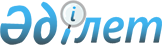 О внесении изменений в некоторые решения Коллегии Евразийской экономической комиссии о технологических документах, регламентирующих информационное взаимодействие при реализации средствами интегрированной информационной системы внешней и взаимной торговли общих процессовРешение Коллегии Евразийской экономической комиссии от 24 января 2017 года № 9

      В соответствии с пунктом 30 Протокола об информационно-коммуникационных технологиях и информационном взаимодействии в рамках Евразийского экономического союза (приложение № 3 к Договору о Евразийском экономическом союзе от 29 мая 2014 года) Коллегия Евразийской экономической комиссии решила: 



      1. Внести в решения Коллегии Евразийской экономической комиссии изменения согласно приложению. 



      2. Установить, что требования с кодами 7, 8 и 15, указанные в таблицах 11 и 12 Регламента информационного взаимодействия между уполномоченными органами государств – членов Евразийского экономического союза и Евразийской экономической комиссией при реализации средствами интегрированной информационной системы внешней и взаимной торговли общего процесса «Формирование и ведение единого реестра органов по оценке соответствия Евразийского экономического союза (в том числе органов по сертификации, испытательных лабораторий (центров))», утвержденного Решением Коллегии Евразийской экономической комиссии от 10 мая 2016 г. № 38, и требования с кодами 24 и 25, указанные в таблице 7 Регламента информационного взаимодействия между уполномоченными органами государств – членов Евразийского экономического союза и Евразийской экономической комиссией при реализации средствами интегрированной информационной системы внешней и взаимной торговли общего процесса «Формирование и ведение единых реестров выданных или принятых документов об оценке соответствия требованиям технических регламентов Евразийского экономического союза (технических регламентов Таможенного союза)» в части, касающейся единого реестра выданных сертификатов соответствия и зарегистрированных деклараций о соответствии, утвержденного Решением Коллегии Евразийской экономической комиссии от 10 мая 2016 г. № 39, применяются с 1 января 2018 г. 



      3. Настоящее Решение вступает в силу по истечении 30  календарных дней с даты его официального опубликования.       Председатель Коллегии 

      Евразийской экономической 

      комиссии                                   Т. Саркисян 

ПРИЛОЖЕНИЕ            

к Решению Коллегии        

Евразийской экономической комиссии

от 24 января 2017 г. № 9     

ИЗМЕНЕНИЯ, вносимые в решения Коллегии Евразийской 

экономической комиссии 

      1. В Решении Коллегии Евразийской экономической комиссии от 10 мая 2016 г. № 38: 



      а) в Правилах информационного взаимодействия при реализации средствами интегрированной информационной системы внешней и взаимной торговли общего процесса «Формирование и ведение единого реестра органов по оценке соответствия Евразийского экономического союза (в том числе органов по сертификации, испытательных лабораторий (центров))», утвержденных указанным Решением: 



      пункт 6 изложить в следующей редакции: 

      «Кодовое обозначение общего процесса: P.TS.02, версия 1.0.1» 



      пункт 15 дополнить абзацем следующего содержания:

      «Уполномоченный орган государства-члена обеспечивает в национальной части единого реестра уникальность идентификационного номера органа по оценке соответствия.»;



      в таблице 5 позиции с кодовыми обозначениями P.CLS.008, P.CLS.048, P.CLS.053 и P.CLS.058 исключить;



      б) в Регламенте информационного взаимодействия между уполномоченными органами государств – членов Евразийского экономического союза и Евразийской экономической комиссией при реализации средствами интегрированной информационной системы внешней и взаимной торговли общего процесса «Формирование и ведение единого реестра органов по оценке соответствия Евразийского экономического союза (в том числе органов по сертификации, испытательных лабораторий (центров))», утвержденном указанным Решением: 



      в таблице 8 слова «P.TS.02.MSG.011» заменить словами «P.TS.02.MSG.010»; 



      таблицу 11 изложить в следующей редакции: 



                                                        «Таблица 11 



     Требования к заполнению реквизитов электронных документов 

       (сведений) «Сведения единого реестра органов по оценке 

      соответствия» (R.TR.TS.02.001), передаваемых в сообщении 

       «Сведения об органах по оценке соответствия для 

                     включения» (P.TS.02.MSG.001)  

      таблицу 12 изложить в следующей редакции: 

«Таблица 12

     Требования к заполнению реквизитов электронных документов 

       (сведений) «Сведения единого реестра органов по оценке 

      соответствия» (R.TR.TS.02.001), передаваемых в сообщении 

          «Сведения об органах по оценке соответствия для 

                 изменения» (P.TS.02.MSG.002) 

      в) в Описании форматов и структур электронных документов и сведений, используемых для реализации средствами интегрированной информационной системы внешней и взаимной торговли общего процесса «Формирование и ведение единого реестра органов по оценке соответствия Евразийского экономического союза (в том числе органов по сертификации, испытательных лабораторий (центров))», утвержденном указанным Решением: 



      позицию 2.1 таблицы 1 в графе 4 изложить в следующей редакции «urn:EEC:R:TR:TS:02:AuthorityCertificationRegistryDetails:v1.0.1»; 



      позицию 3 таблицы 8 в графе 3 изложить в следующей редакции «1.0.1»;  



      позицию 4 таблицы 8 в графе 3 изложить в следующей редакции «сведения единого реестра органов по оценке соответствия Евразийского экономического союза (в том числе органов по сертификации, испытательных лабораторий (центров))»; 



      позицию 6 таблицы 8 в графе 3 изложить в следующей редакции «urn:EEC:R:TR:TS:02:AuthorityCertificationRegistryDetails:v1.0.1»; 



      позицию 8 таблицы 8 в графе 3 изложить в следующей редакции «EEC_R_TR_TS_02_AuthorityCertificationRegistryDetails_v1.0.1.xsd»; 

      таблицу 10 изложить в следующей редакции: 

«Таблица 10

Реквизитный состав структуры электронного документа (сведений) 

     «Сведения единого реестра органов по оценке соответствия» 

                           (R.TR.TS.02.001) 

      г) в подпункте «а» пункта 9 Порядка присоединения к общему процессу «Формирование и ведение единого реестра органов по оценке соответствия Евразийского экономического союза (в том числе органов по сертификации, испытательных лабораторий (центров))», утвержденного указанным Решением, слова «и 5» заменить словами «, 5, 24, 29 и 32».



      2. В Решении Коллегии Евразийской экономической комиссии от 10 мая 2016 г. № 39: 



      а) в Правилах информационного взаимодействия при реализации средствами интегрированной информационной системы внешней и взаимной торговли общего процесса «Формирование и ведение единых реестров выданных или принятых документов об оценке соответствия требованиям технических регламентов Евразийского экономического союза (технических регламентов Таможенного союза)» в части, касающейся единого реестра выданных сертификатов соответствия и зарегистрированных деклараций о соответствии, утвержденных указанным Решением: 



      пункт 6 изложить в следующей редакции: 



      «Кодовое обозначение общего процесса: P.TS.01, версия 1.0.1» 



      в таблице 4: 



      позиции с кодовыми обозначениями P.CLS.008, P.CLS.048, P.CLS.053 и P.CLS.058 исключить; 



      позицию с кодовым обозначением P.CLS.057 в графе 4 дополнить словами «(утвержден Решением Коллегии Евразийской экономической комиссии от 27 сентября 2016 г. № 108)»; 

      добавить позицию 

      « »;

      в позиции 6 таблицы 7 в графе 3 слова «, с тем же кодом страны и кодом государственной регистрации органа по сертификации, выдавшего (зарегистрировавшего) документ, конечная дата и период действия которых не заполнены. Начальная дата периода действия сведений должна быть меньше начальной даты периода действия сведений о добавленных или измененных документах» исключить;



      б) в Регламенте информационного взаимодействия между уполномоченными органами государств – членов Евразийского экономического союза и Евразийской экономической комиссией при реализации средствами интегрированной информационной системы внешней и взаимной торговли общего процесса «Формирование и ведение единых реестров выданных или принятых документов об оценке соответствия требованиям технических регламентов Евразийского экономического союза (технических регламентов Таможенного союза)» в части, касающейся единого реестра выданных сертификатов соответствия и зарегистрированных деклараций о соответствии, утвержденном указанным Решением, таблицу 7 изложить в следующей редакции: 

«Таблица 7 

     Требования к заполнению реквизитов электронных документов 

      (сведений) «Сведения из единого реестра сертификатов и 

       деклараций» (R.TR.TS.01.001), передаваемых в сообщении 

          «Сведения об обновлении национальной части единого 

         реестра сертификатов и деклараций» (P.TS.01.MSG.001) 

      в) в Регламенте информационного взаимодействия между уполномоченными органами государств – членов Евразийского экономического союза при реализации средствами интегрированной информационной системы внешней и взаимной торговли общего процесса «Формирование и ведение единых реестров выданных или принятых документов об оценке соответствия требованиям технических регламентов Евразийского экономического союза (технических регламентов Таможенного союза)» в части, касающейся единого реестра выданных сертификатов соответствия и зарегистрированных деклараций о соответствии, утвержденном указанным Решением, таблицу 6 изложить в следующей редакции: 

«Таблица 6 

     Требования к заполнению реквизитов электронных документов 

       (сведений) «Документ» (R.004), передаваемых в сообщении 

        «Запрос сведений о документе об оценке соответствия» 

                          (P.TS.01.MSG.004) 

      г) в Описании форматов и структур электронных документов и сведений, используемых для реализации средствами интегрированной информационной системы внешней и взаимной торговли общего процесса «Формирование и ведение единых реестров выданных или принятых документов об оценке соответствия требованиям технических регламентов Евразийского экономического союза (технических регламентов Таможенного союза)» в части, касающейся единого реестра выданных сертификатов соответствия и зарегистрированных деклараций о соответствии, утвержденном указанным Решением: 



      позицию 2.1 таблицы 1 в графе 4 изложить в следующей редакции «urn:EEC:R:TR:TS:01:ConformityDocsRegistryDetails:v1.0.1»;



      позицию 3 таблицы 11 в графе 3 изложить в следующей редакции «1.0.1»;



      позицию 6 таблицы 11 в графе 3 изложить в следующей редакции «urn:EEC:R:TR:TS:01:ConformityDocsRegistryDetails:v1.0.1»;



      позицию 8 таблицы 11 в графе 3 изложить в следующей редакции «EEC_R_TR_TS_01_ConformityDocsRegistryDetails_v1.0.1.xsd»;



      таблицу 13 изложить в следующей редакции: 

«Таблица 13

Реквизитный состав структуры электронного документа (сведений) 

    «Сведения из единого реестра сертификатов и деклараций» 

                        (R.TR.TS.01.001)  

      д) в Порядке присоединения к общему процессу «Формирование и ведение единых реестров выданных или принятых документов об оценке соответствия требованиям технических регламентов Евразийского экономического союза (технических регламентов Таможенного союза)» в части, касающейся единого реестра выданных сертификатов соответствия и зарегистрированных деклараций о соответствии, утвержденном указанным Решением: 



      подпункты «в» и «г» пункта 7 и пункты 8 – 13 исключить; 



      в пункте 14 слова «пунктами 6 – 13» заменить словами «пунктами 6 и 7»; 



      в пункте 15 слова «пунктами 7 – 13» заменить словами «пунктом 7»; 



      в пункте 18 слова «требованиям, определенным подразделом 1 настоящего раздела» заменить словами «структуре электронного документа (сведений) «Сведения из единого реестра сертификатов и деклараций» (R.TR.TS.01.001), приведенной в Описании форматов структур электронных документов и сведений, используемых для реализации средствами интегрированной информационной системы внешней и взаимной торговли общего процесса «Формирование и ведение единых реестров выданных или принятых документов об оценке соответствия требованиям технических регламентов Евразийского экономического союза (технических регламентов Таможенного союза)» в части, касающейся единого реестра выданных сертификатов соответствия и зарегистрированных деклараций о соответствии, утвержденном Решением Коллегии Евразийской экономической комиссии от 10 мая 2016 г. № 39 (далее – Описание форматов и структур электронных документов и сведений)»; 



      пункт 19 после слов «информационного взаимодействия» дополнить словами «между уполномоченными органами государств – членов Евразийского экономического союза и Евразийской экономической комиссией при реализации средствами интегрированной информационной системы внешней и взаимной торговли общего процесса «Формирование и ведение единых реестров выданных или принятых документов об оценке соответствия требованиям технических регламентов Евразийского экономического союза (технических регламентов Таможенного союза)» в части, касающейся единого реестра выданных сертификатов соответствия и зарегистрированных деклараций о соответствии, утвержденным Решением Коллегии Евразийской экономической комиссии от 10 мая 2016 г. № 39 (далее – Регламент информационного взаимодействия),»; 



      в пункте 20 обозначение «P.TS.01.MSG.006» заменить обозначением «P.TS.01.MSG.002»;



      пункт 21 изложить в следующей редакции: 

      «21. Координатор общего процесса подтверждает получение и успешную обработку электронного извещения об изменении сведений или электронного извещения об отсутствии изменения сведений. В случае отсутствия ошибок координатор общего процесса опубликовывает указанные сведения на информационном портале Союза.»; 



      раздел 2 дополнить пунктами 211 и 212 следующего содержания:

      «211. При получении протокола обработки электронного извещения об изменении сведений или электронного извещения об отсутствии изменения сведений (далее – протокол обработки сведений), содержащего описание ошибок, присоединяющийся участник общего процесса устраняет ошибки и повторяет процесс передачи электронного извещения об изменении сведений или электронного извещения об отсутствии изменения сведений координатору общего процесса. 

      212. Протокол обработки сведений формируется координатором общего процесса на русском языке и передается присоединяющемуся участнику общего процесса по электронной почте на адрес, который предоставил присоединяющийся участник общего процесса до выполнения процедуры присоединения.»; 



      в пунктах 22 и 23 слова «XML-документа, содержащего сведения из национальной части единого реестра сертификатов и деклараций,» исключить; 



      пункт 24 исключить;



      в пункте 26 слова «пунктами 24 и 25» заменить словами «пунктом 20», слова «архив RTS01_BY201410061733.zip» заменить словами «архив TS01_BY201410061733.zip», слова «файл RTS01_BY201410061733.xml» заменить словами «файл TS01_BY201410061733.xml», слова «например, R_TR_TS_01_001_V_x_y_z» заменить словами «например, TR_TS_01_001_V_x_y_z». 
					© 2012. РГП на ПХВ «Институт законодательства и правовой информации Республики Казахстан» Министерства юстиции Республики Казахстан
				Код требованияФормулировка требования1реквизит «Орган по оценке соответствия» (trcdo: ConformityAuthorityDetails) должен содержать 1 значение2реквизит «Начальная дата и время» (csdo:StartDateTime) в составе сложного реквизита «Технологические характеристики записи общего ресурса» (ccdo:ResourceItemStatusDetails) должен быть заполнен3реквизит «Конечная дата и время» (csdo:EndDateTime) в составе сложного реквизита «Технологические характеристики записи общего ресурса» (ccdo:ResourceItemStatusDetails) не заполняется4в едином реестре не должны содержаться сведения об органе по оценке соответствия с таким же значением реквизитов «Код страны» (csdo:UnifiedCountryCode) и «Идентификатор органа по оценке соответствия» (trsdo:ConformityAuthorityId) в составе сложного реквизита «Орган по оценке соответствия» (trcdo:ConformityAuthorityDetails), в которых реквизит «Конечная дата и время» (csdo:EndDateTime) в составе сложного реквизита «Технологические характеристики записи общего ресурса» (ccdo:ResourceItemStatusDetails) не заполнен5реквизит «Имя» (csdo:FirstName) в составе сложного реквизита «ФИО» (ccdo:FullNameDetails) должен быть заполнен6реквизит «Фамилия» (csdo:LastName) в составе сложного реквизита «ФИО» (ccdo:FullNameDetails) должен быть заполнен7если значение реквизита «Признак включения продукции в единый перечень» (trsdo: SingleListProductIndicator) в составе сложного реквизита «Область аккредитации» (trcdo:AccreditationAreaDetails) содержит значение, соответствующее значению «истина», реквизит «Номер технического регламента» (trsdo:TechnicalRegulationId) в составе сложного реквизита «Область аккредитации» (trcdo: AccreditationAreaDetails) не заполняется, иначе реквизит «Номер технического регламента» (trsdo:TechnicalRegulationId) в составе сложного реквизита «Область аккредитации» (trcdo: AccreditationAreaDetails) должен содержать не менее 1 значения8реквизит «Наименование продукта» (trsdo:ProductName) в составе сложного реквизита «Область аккредитации» (trcdo: AccreditationAreaDetails) должен быть заполнен9реквизит «Дата документа» (csdo:DocCreationDate) в составе сложного реквизита «Сведения о документе» (trcdo:DocInformationDetails) должен быть заполнен10если значение реквизита «Код статуса действия документа» (trsdo:DocStatusCode) в составе сложного реквизита «Статус действия документа» (trcdo:DocStatusDetails) содержит значение «02», «03» или «09», реквизит «Начальная дата» (csdo:) в составе сложного реквизита «Статус действия документа» (trcdo:DocStatusDetails) должен быть заполнен11реквизит «Код статуса действия документа (trsdo:DocStatusCode) в составе сложного реквизита «Статус действия документа» (trcdo:DocStatusDetails) должен быть заполнен12значение реквизита «Код статуса действия документа» (trsdo:DocStatusCode) в составе сложного реквизита «Статус действия документа» (trcdo:DocStatusDetails) должно соответствовать одному из следующих значений: «01» – действует;«02» – приостановлен;«03» – прекращен;«04» – продлен;«05» – возобновлен;«09» – архивный13при включении классификатора видов органов по оценке соответствия в реестр нормативно-справочной информации Союза реквизит «Код вида органа по оценке соответствия» (trsdo:) в составе сложного реквизита «Орган по оценке соответствия» (trcdo:Conformity) должен быть заполнен14при отсутствии классификатора видов органов по оценке соответствия 

в реестре нормативно-справочной информации Союза реквизит «Наименование вида органа по оценке соответствия» (trsdo:) в составе сложного реквизита «Орган по оценке соответствия» (trcdo:) должен быть заполнен 15если значение реквизита «Код вида органа по оценке соответствия» (trsdo:ConformityAuthorityKindCode) или «Наименование вида органа по оценке соответствия» (trsdo:ConformityAuthorityKindName) в составе сложного реквизита «Орган по оценке соответствия» (trcdo: ConformityAuthorityDetails) содержит значение, соответствующее виду органа по оценке соответствия «испытательная лаборатория», реквизит «Область аккредитации» (trcdo: AccreditationAreaDetails) должен содержать не менее 1 значения реквизита «Наименование метода испытания» (trsdo:TestingMethodName) 16реквизит «Наименование вида органа по оценке соответствия» 

(trsdo:) в составе сложного реквизита «Орган по оценке соответствия» (trcdo:) должен содержать значение «орган по сертификации» или «испытательная лаборатория»17при включении классификатора видов органов по оценке соответствия 

в реестр нормативно-справочной информации Союза значение реквизита «Код вида органа по оценке соответствия» (trsdo:ConformityAuthorityKindCode) в составе сложного реквизита «Орган по оценке соответствия» (trcdo: ConformityAuthorityDetails) должно соответствовать коду вида органа по оценке соответствия указанного классификатора 18значение реквизита «Код страны» (csdo:UnifiedCountryCode) должно соответствовать коду страны классификатора стран мира, содержащего перечень кодов и наименований стран мира в соответствии с ISO 3166-119если реквизит «Код страны» (csdo:UnifiedCountryCode) заполнен, значение атрибута «Идентификатор классификатора» (атрибут codeListId) в его составе должно содержать кодовое обозначение классификатора стран мира, указанного в разделе VII Правил информационного взаимодействия 20реквизит «Орган по оценке соответствия» (trcdo:ConformityAuthorityDetails) должен содержать не менее 1 значения реквизита «Контактный реквизит» (ccdo:CommunicationDetails), в котором «Код вида связи» (csdo:CommunicationChannelCode) соответствуют виду связи «электронная почта», и не менее 1 значения реквизита «Контактный реквизит» (ccdo:CommunicationDetails), в котором «Код вида связи» (csdo:CommunicationChannelCode) соответствуют виду связи «телефон»21реквизит «Наименование вида связи» (csdo:CommunicationChannelName) в составе сложного реквизита «Контактный реквизит» (ccdo:CommunicationDetails) не заполняется22значение реквизита «Код вида связи» (csdo:CommunicationChannelCode) в составе сложного реквизита «Контактный реквизит» (ccdo:CommunicationDetails) должно соответствовать одному из следующих значений:«AO» – адрес сайта в сети Интернет;«TE» – телефон;«EM» – электронная почта;«FX» – факс23при включении справочника методов идентификации хозяйствующих субъектов в реестр нормативно-справочной информации Союза значение идентификатора метода идентификации хозяйствующих субъектов (атрибут kindId) должно соответствовать коду метода идентификации хозяйствующих субъектов указанного справочника 24реквизит «Адрес в текстовой форме» (csdo:AddressText) в составе сложного реквизита «Адрес» (ccdo:AddressV4Details) не заполняется, при этом должны быть заполнены реквизиты:«Код страны» (csdo:UnifiedCountryCode) и «Регион» (csdo:RegionName),а также хотя бы один из реквизитов:«Район» (csdo:DistrictName) «Город» (csdo:CityName)«Населенный пункт» (csdo:)25реквизит «Код вида адреса» (csdo:) в составе сложных реквизитов «Адрес» (ccdo:AddressV4Details) и «Адрес» (ccdo:SubjectAddressDetails) должен быть заполнен26значение реквизита «Код вида адреса» (csdo:) в составе сложных реквизитов «Адрес» (ccdo:AddressV4Details) и «Адрес» (ccdo:SubjectAddressDetails) должно соответствовать одному из следующих значений:«1» – адрес регистрации;«2» – фактический адрес27при включении перечня технических регламентов Союза (технических регламентов Таможенного союза) в реестр нормативно-справочной информации Союза значение реквизита «Номер технического регламента» (trsdo:TechnicalRegulationId) должно соответствовать номеру технического регламента Союза (технического регламента Таможенного союза) указанного перечня28реквизит «Код организационно-правовой формы» (csdo:BusinessEntityTypeCode) не заполняется29реквизит «Адрес» (ccdo:) в составе сложного реквизита «Юридическое лицо» (trcdo:) должен быть заполнен, при этом должны быть заполнены реквизиты:«Код страны» (csdo:UnifiedCountryCode) и «Регион» (csdo:RegionName),а также хотя бы один из реквизитов:«Район» (csdo:DistrictName) «Город» (csdo:CityName) «Населенный пункт» (csdo:) 30реквизит «Код страны» (csdo:UnifiedCountryCode) в составе сложного реквизита «Юридическое лицо» (trcdo:LegalEntityDetails) не заполняется31реквизит «Наименование хозяйствующего субъекта» (csdo:BusinessEntityName) в составе сложного реквизита «Юридическое лицо» (trcdo:LegalEntityDetails) должен быть заполнен32значение реквизита «Код вида адреса» (csdo:AddressKindCode) в составе реквизита «Орган по оценке соответствия» (trcdo:ConformityAuthorityDetails) должно соответствовать коду «2»33значение реквизита «Код вида адреса» (csdo:AddressKindCode) в составе реквизита «Юридическое лицо» (trcdo:LegalEntityDetails) должно соответствовать коду «1» Код требованияФормулировка требования1реквизит «Орган по оценке соответствия» (trcdo: ConformityAuthorityDetails) должен содержать 1 значение2реквизит «Начальная дата и время» (csdo:StartDateTime) в составе сложного реквизита «Технологические характеристики записи общего ресурса» (ccdo:ResourceItemStatusDetails) должен быть заполнен3реквизит «Конечная дата и время» (csdo:EndDateTime) в составе сложного реквизита «Технологические характеристики записи общего ресурса» (ccdo:ResourceItemStatusDetails) не заполняется4в едином реестре должны сожержаться сведения об органе по оценке соответствия с таким же значением реквизитов «Код страны» (csdo: UnifiedCountryCode) и «Идентификатор органа по оценке соответствия» (trsdo:ConformityAuthorityId) в составе сложного реквизита «Орган по оценке соответствия» (trcdo:ConformityAuthorityDetails), в которых реквизит «Конечная дата и время» (csdo:EndDateTime) в составе сложного реквизита «Технологические характеристики записи общего ресурса» (ccdo:ResourceItemStatusDetails) не заполнен, а значение реквизита «Начальная дата и время» (csdo:StartDateTime) меньше или равно значению этого реквизита в передаваемых сведениях5реквизит «Имя» (csdo:FirstName) в составе сложного реквизита «ФИО» (ccdo:FullNameDetails) должен быть заполнен6реквизит «Фамилия» (csdo:LastName) в составе сложного реквизита «ФИО» (ccdo:FullNameDetails) должен быть заполнен7если значение реквизита «Признак включения продукции в единый перечень» (trsdo:SingleListProductIndicator) в составе сложного реквизита «Область аккредитации» (trcdo:AccreditationAreaDetails) содержит значение, соответствующее значению «истина», реквизит «Номер технического регламента» (trsdo:TechnicalRegulationId) в составе сложного реквизита «Область аккредитации» (trcdo: AccreditationAreaDetails) не заполняется, иначе реквизит «Номер технического регламента» (trsdo:TechnicalRegulationId) в составе сложного реквизита «Область аккредитации» (trcdo: AccreditationAreaDetails) должен содержать не менее 1 значения 8реквизит «Наименование продукта» (trsdo:ProductName) в составе сложного реквизита «Область аккредитации» (trcdo: AccreditationAreaDetails) должен быть заполнен 9реквизит «Дата документа» (csdo:DocCreationDate) в составе сложного реквизита «Сведения о документе» (trcdo:DocInformationDetails) должен быть заполнен 10если значение реквизита «Код статуса действия документа» (trsdo:DocStatusCode) в составе сложного реквизита «Статус действия документа» (trcdo:DocStatusDetails) содержит значение «02», «03» или «09», реквизит «Начальная дата» (csdo:) в составе сложного реквизита «Статус действия документа» (trcdo:DocStatusDetails) должен быть заполнен11реквизит «Код статуса действия документа (trsdo:DocStatusCode) в составе сложного реквизита «Статус действия документа» (trcdo:DocStatusDetails) должен быть заполнен12значение реквизита «Код статуса действия документа» (trsdo:DocStatusCode) в составе сложного реквизита «Статус действия документа» (trcdo:DocStatusDetails) должно соответствовать одному из следующих значений: «01» – действует;«02» – приостановлен;«03» – прекращен;«04» – продлен;«05» – возобновлен;«09» – архивный13при включении классификатора видов органов по оценке соответствия 

в реестр нормативно-справочной информации Союза реквизит «Код вида органа по оценке соответствия» (trsdo:) в составе сложного реквизита «Орган по оценке соответствия» (trcdo:Conformity) должен быть заполнен14при отсутствии классификатора видов органов по оценке соответствия 

в реестре нормативно-справочной информации Союза реквизит «Наименование вида органа по оценке соответствия» (trsdo:) в составе сложного реквизита «Орган по оценке соответствия» (trcdo:) должен быть заполнен 15если значение реквизита «Код вида органа по оценке соответствия» (trsdo:ConformityAuthorityKindCode) или «Наименование вида органа 

по оценке соответствия» (trsdo:) в составе сложного реквизита «Орган по оценке соответствия» (trcdo: ConformityAuthorityDetails) содержит значение, соответствующее виду органа по оценке соответствия «испытательная лаборатория», реквизит «Область аккредитации» (trcdo: AccreditationAreaDetails) должен содержать не менее 1 значения реквизита «Наименование метода испытания» (trsdo:TestingMethodName)16реквизит «Наименование вида органа по оценке соответствия» (trsdo:) в составе сложного реквизита «Орган по оценке соответствия» (trcdo:) должен содержать значение «орган по сертификации» или «испытательная лаборатория»17при включении классификатора видов органов по оценке соответствия в реестр нормативно-справочной информации Союза значение реквизита «Код вида органа по оценке соответствия» (trsdo:ConformityAuthorityKindCode) в составе сложного реквизита «Орган по оценке соответствия» (trcdo: ConformityAuthorityDetails) должно соответствовать коду вида органа по оценке соответствия указанного классификатора18значение реквизита «Код страны» (csdo:UnifiedCountryCode) должно соответствовать коду страны классификатора стран мира, содержащего перечень кодов и наименований стран мира в соответствии с ISO 3166-119если реквизит «Код страны» (csdo:UnifiedCountryCode) заполнен, значение атрибута «Идентификатор классификатора» (атрибут codeListId) в его составе должно содержать кодовое обозначение классификатора стран мира, указанного в разделе VII Правил информационного взаимодействия20реквизит «Орган по оценке соответствия» (trcdo:ConformityAuthorityDetails) должен содержать не менее 1 значения реквизита «Контактный реквизит» (ccdo:CommunicationDetails), в котором «Код вида связи» (csdo:CommunicationChannelCode) соответствуют виду связи «электронная почта», и не менее 1 значения реквизита «Контактный реквизит» (ccdo:CommunicationDetails), в котором «Код вида связи» (csdo:CommunicationChannelCode) соответствуют виду связи «телефон»21реквизит «Наименование вида связи» (csdo:CommunicationChannelName) в составе сложного реквизита «Контактный реквизит» (ccdo:CommunicationDetails) не заполняется 22значение реквизита «Код вида связи» (csdo:CommunicationChannelCode) в составе сложного реквизита «Контактный реквизит» (ccdo:CommunicationDetails) должно соответствовать одному из следующих значений:«AO» – адрес сайта в сети Интернет;«TE» – телефон;«EM» – электронная почта;«FX» – факс23при включении справочника методов идентификации хозяйствующих субъектов в реестр нормативно-справочной информации Союза значение идентификатора метода идентификации хозяйствующих субъектов (атрибут kindId) должно соответствовать коду метода идентификации хозяйствующих субъектов указанного справочника 24реквизит «Адрес в текстовой форме» (csdo:AddressText) в составе сложного реквизита «Адрес» (ccdo:AddressV4Details) не заполняется, при этом должны быть заполнены реквизиты:«Код страны» (csdo:UnifiedCountryCode) и «Регион» (csdo:RegionName),а также хотя бы один из реквизитов:«Район» (csdo:DistrictName) «Город» (csdo:CityName)«Населенный пункт» (csdo:)25реквизит «Код вида адреса» (csdo:) в составе сложных реквизитов «Адрес» (ccdo:AddressV4Details) и «Адрес» (ccdo:SubjectAddressDetails) должен быть заполнен26значение реквизита «Код вида адреса» (csdo:) в составе сложных реквизитов «Адрес» (ccdo:AddressV4Details) и «Адрес» (ccdo:SubjectAddressDetails) должно соответствовать одному из следующих значений:«1» – адрес регистрации;«2» – фактический адрес27при включении перечня технических регламентов Союза (технических регламентов Таможенного союза) в реестр нормативно-справочной информации Союза значение реквизита «Номер технического регламента» (trsdo:TechnicalRegulationId) должно соответствовать номеру технического регламента Союза (технического регламента Таможенного союза) указанного перечня 28реквизит «Код организационно-правовой формы» (csdo:BusinessEntityTypeCode) не заполняется 29реквизит «Адрес» (ccdo:) в составе сложного реквизита «Юридическое лицо» (trcdo:) должен быть заполнен, при этом должны быть заполнены реквизиты:«Код страны» (csdo:UnifiedCountryCode) и «Регион» (csdo:RegionName),а также хотя бы один из реквизитов:«Район» (csdo:DistrictName) «Город» (csdo:CityName)«Населенный пункт» (csdo:)30реквизит «Код страны» (csdo:UnifiedCountryCode) в составе сложного реквизита «Юридическое лицо» (trcdo:LegalEntityDetails) не заполняется31реквизит «Наименование хозяйствующего субъекта» (csdo:BusinessEntityName) в составе сложного реквизита «Юридическое лицо» (trcdo:LegalEntityDetails) должен быть заполнен32значение реквизита «Код вида адреса» (csdo:AddressKindCode) в составе реквизита «Орган по оценке соответствия» (trcdo:ConformityAuthorityDetails) должно соответствовать коду «2» 33значение реквизита «Код вида адреса» (csdo:AddressKindCode) в составе реквизита «Юридическое лицо» (trcdo:LegalEntityDetails) должно соответствовать коду «1» Имя реквизитаОписание реквизитаИдентификаторТип данныхМн.1. Заголовок электронного документа (сведений) (ccdo:EDocHeader)совокупность технологических реквизитов электронного документа (сведений)M.CDE.90001ccdo:EDocHeaderType (M.CDT.90001)

Определяется областями значений вложенных элементов11.1. Код сообщения общего процесса (csdo:InfEnvelopeCode)кодовое обозначение сообщения общего процессаM.SDE.90010csdo:InfEnvelopeCodeType (M.SDT.90004)Значение кода в соответствии с Регламентом информационного взаимодействия. Шаблон: P\.[A-Z]{2}\.[0-9]{2}\.MSG\.[0-9]{3}11.2. Код электронного документа (сведений) (csdo:EDocCode)кодовое обозначение электронного документа (сведений) в соответствии с реестром структур электронных документов и сведенийM.SDE.90001csdo:EDocCodeType (M.SDT.90001)Значение кода в соответствии с реестром структур электронных документов и сведений. Шаблон: R(\.[A-Z]{2}\.[A-Z]{2}\.[0-9]{2})?\.[0-9]{3}11.3. Идентификатор электронного документа (сведений) (csdo:EDocId) строка символов, однозначно идентифицирующая электронный документ (сведения)M.SDE.90007csdo:UniversallyUniqueIdType (M.SDT.90003)Значение идентификатора в соответствии с ISO/IEC 9834-8.Шаблон: [0-9a-fA-F]{8}-[0-9a-fA-F]{4}-[0-9a-fA-F]{4}-[0-9a-fA-F]{4}-[0-9a-fA-F]{12} 11.4. Идентификатор исходного электронного документа (сведений)(csdo:)идентификатор электронного документа (сведений), в ответ на который был сформирован данный электронный документ (сведения)M.SDE.90008csdo:UniversallyUniqueIdType (M.SDT.90003)Значение идентификатора в соответствии с ISO/IEC 9834-8.Шаблон: [0-9a-fA-F]{8}-[0-9a-fA-F]{4}-[0-9a-fA-F]{4}-[0-9a-fA-F]{4}-[0-9a-fA-F]{12}0..11.5. Дата и время электронного документа (сведений)(csdo:)дата и время создания электронного документа (сведений)M.SDE.90002bdt:DateTimeType (M.BDT.00006)Обозначение даты и времени в соответствии с ГОСТ ИСО 8601–200111.6. Код языка(csdo:)кодовое обозначение языкаM.SDE.00051csdo:LanguageCodeType (M.SDT.00051)Двухбуквенный код языка в соответствии с ISO 639-1.Шаблон: [a-z]{2}0..12. Орган по оценке соответствия(trcdo:)информация об органе по оценке соответствияM.TR.CDE.00008trcdo:(M.TR.CDT.00007)Определяется областями значений вложенных элементов1..*2.1. Код страны(csdo:)кодовое обозначение страны регистрации хозяйствующего субъектаM.SDE.00162csdo:UnifiedCountryCodeType (M.SDT.00112)Значение двухбуквенного кода в соответствии с классификатором стран мира, который определен атрибутом «Идентификатор справочника (классификатора)».Шаблон: [A-Z]{2}1а) идентификатор справочника (классификатора) (атрибут code)обозначение справочника (классификатора), в соответствии с которым указан код–csdo:ReferenceDataIdType (M.SDT.00091)Нормализованная строка символов, не содержащая символов разрыва строки (#xA) и табуляции (#x9).Мин. длина: 1.Макс. длина: 2012.2. Наименование хозяйствующего субъекта(csdo:BusinessEntityName)полное наименование органа по оценке соответствияM.SDE.00187csdo:Name300Type (M.SDT.00056)Нормализованная строка символов, не содержащая символов разрыва строки (#xA) и табуляции (#x9).Мин. длина: 1.Макс. длина: 30012.3. Краткое наименование хозяйствующего субъекта(csdo:BusinessEntityBriefName)сокращенное наименование органа по оценке соответствияM.SDE.00188csdo:Name120Type (M.SDT.00055)Нормализованная строка символов, не содержащая символов разрыва строки (#xA) и табуляции (#x9).Мин. длина: 1.Макс. длина: 1200..12.4. Идентификатор органа по оценке соответствия(trsdo:ConformityAuthorityId)номер органа по оценке соответствия в национальной части единого реестра органов по оценке соответствияM.TR.SDE.00031csdo:Id40Type (M.SDT.00108)Нормализованная строка символов.Мин. длина: 1.Макс. длина: 4012.5. Адрес(ccdo:)адрес органа по оценке соответствияM.CDE.00076ccdo:AddressDetailsV4Type (M.CDT.00079)Определяется областями значений вложенных элементов1..*2.5.1. Код вида адреса(csdo:)кодовое обозначение вида адресаM.SDE.00192csdo:AddressKindCodeType (M.SDT.00162)Значение кода в соответствии с классификатором видов адресов.Мин. длина: 1.Макс. длина: 200..12.5.2. Код страны(csdo:)кодовое обозначение страныM.SDE.00162csdo:UnifiedCountryCodeType (M.SDT.00112)Значение двухбуквенного кода в соответствии с классификатором стран мира, который определен атрибутом «Идентификатор справочника (классификатора)».Шаблон: [A-Z]{2}0..1а) идентификатор справочника (классификатора)(атрибут code)обозначение справочника (классификатора), в соответствии с которым указан код–csdo:ReferenceDataIdType (M.SDT.00091)Нормализованная строка символов, не содержащая символов разрыва строки (#xA) и табуляции (#x9).Мин. длина: 1.Макс. длина: 2012.5.3. Код территории(csdo:)код единицы административно-территориального деленияM.SDE.00031csdo:TerritoryCodeType (M.SDT.00031)Нормализованная строка символов.Мин. длина: 1.Макс. длина: 170..12.5.4. Регион(csdo:)наименование единицы административно-территориального деления первого уровняM.SDE.00007csdo:Name120Type (M.SDT.00055)Нормализованная строка символов, не содержащая символов разрыва строки (#xA) и табуляции (#x9).Мин. длина: 1.Макс. длина: 1200..12.5.5. Район(csdo:)наименование единицы административно-территориального деления второго уровняM.SDE.00008csdo:Name120Type (M.SDT.00055)Нормализованная строка символов, не содержащая символов разрыва строки (#xA) и табуляции (#x9).Мин. длина: 1.Макс. длина: 1200..12.5.6. Город(csdo:)наименование городаM.SDE.00009csdo:Name120Type (M.SDT.00055)Нормализованная строка символов, не содержащая символов разрыва строки (#xA) и табуляции (#x9).Мин. длина: 1.Макс. длина: 1200..12.5.7. Населенный пункт(csdo:)наименование населенного пунктаM.SDE.00057csdo:Name120Type (M.SDT.00055)Нормализованная строка символов, не содержащая символов разрыва строки (#xA) и табуляции (#x9).Мин. длина: 1.Макс. длина: 1200..12.5.8. Улица(csdo:)наименование элемента улично-дорожной сети городской инфраструктурыM.SDE.00010csdo:Name120Type (M.SDT.00055)Нормализованная строка символов, не содержащая символов разрыва строки (#xA) и табуляции (#x9).Мин. длина: 1.Макс. длина: 1200..12.5.9. Номер дома(csdo:)обозначение дома, корпуса, строенияM.SDE.00011csdo:Id50Type (M.SDT.00093)Нормализованная строка символов.Мин. длина: 1.Макс. длина: 500..12.5.10. Номер помещения(csdo:)обозначение офиса или квартирыM.SDE.00012csdo:Id20Type (M.SDT.00092)Нормализованная строка символов.Мин. длина: 1.Макс. длина: 200..12.5.11. Почтовый индекс(csdo:)почтовый индекс предприятия почтовой связиM.SDE.00006csdo:PostCodeType (M.SDT.00006)Нормализованная строка символов.Шаблон: [A-Z0-9][A-Z0-9 -]{1,8}[A-Z0-9]0..12.5.12. Номер абонентского ящика(csdo:)номер абонентского ящика на предприятии почтовой связиM.SDE.00013csdo:Id20Type (M.SDT.00092)Нормализованная строка символов.Мин. длина: 1.Макс. длина: 200..12.5.13.Адрес в текстовой форме(csdo:AddressText)набор элементов адреса, представленных в свободной форме в виде текстаM.SDE.00005csdo:Text1000Type (M.SDT.00071)Строка символов.Мин. длина: 1.Макс. длина: 10000..12.6. Контактный реквизит(ccdo:)контактный реквизит органа по оценке соответствияM.CDE.00003ccdo:CommunicationDetailsType (M.CDT.00003)Определяется областями значений вложенных элементов1..*2.6.1. Код вида связи(csdo:)кодовое обозначение вида средства (канала) связи (телефон, факс, электронная почта и др.)M.SDE.00014csdo:CommunicationChannelCodeV2Type (M.SDT.00163)Значение кода в соответствии с классификатором видов связи.Мин. длина: 1.Макс. длина: 200..12.6.2. Наименование вида связи(csdo:)наименование вида средства (канала) связи (телефон, факс, электронная почта и др.)M.SDE.00093csdo:Name120Type (M.SDT.00055)Нормализованная строка символов, не содержащая символов разрыва строки (#xA) и табуляции (#x9).Мин. длина: 1.Макс. длина: 1200..12.6.3. Идентификатор канала связи(csdo:)последовательность символов, идентифицирующая канал связи (указание номера телефона, факса, адреса электронной почты и др.)M.SDE.00015csdo:CommunicationChannelIdType (M.SDT.00015)Нормализованная строка символов.Мин. длина: 1.Макс. длина: 10001..*2.7. Код вида органа по оценке соответствия(trsdo:)кодовое обозначение вида органа по оценке соответствияM.TR.SDE.00004trsdo:(M.TR.SDT.00002)Значение кода в соответствии с классификатором видов органов по оценке соответствия.Шаблон: \d{2}0..12.8. Наименование вида органа по оценке соответствия(trsdo:)наименование вида органа по оценке соответствияM.TR.SDE.00266csdo:Name120Type (M.SDT.00055)Нормализованная строка символов, не содержащая символов разрыва строки (#xA) и табуляции (#x9).Мин. длина: 1.Макс. длина: 1200..12.9.Руководитель органа по оценке соответствия(trcdo:OfficerDetails)информация о руководителе органа по оценке соответствияM.TR.CDE.00027ccdo:OfficerDetailsType (M.CDT.00031)Определяется областями значений вложенных элементов12.9.1. ФИО(ccdo:)фамилия, имя, отчествоM.CDE.00029ccdo:FullNameDetailsType (M.CDT.00016)Определяется областями значений вложенных элементов1*.1. Имя(csdo:)имя физического лицаM.SDE.00109csdo:Name120Type (M.SDT.00055)Нормализованная строка символов, не содержащая символов разрыва строки (#xA) и табуляции (#x9).Мин. длина: 1.Макс. длина: 1200..1*.2. Отчество(csdo:)отчество (второе или среднее имя) физического лицаM.SDE.00111csdo:Name120Type (M.SDT.00055)Нормализованная строка символов, не содержащая символов разрыва строки (#xA) и табуляции (#x9).Мин. длина: 1.Макс. длина: 1200..1*.3. Фамилия(csdo:) фамилия физического лицаM.SDE.00110csdo:Name120Type (M.SDT.00055)Нормализованная строка символов, не содержащая символов разрыва строки (#xA) и табуляции (#x9).Мин. длина: 1.Макс. длина: 1200..12.9.2. Наименование должности (csdo:) наименование должности сотрудникаM.SDE.00127csdo:Name120Type (M.SDT.00055)Нормализованная строка символов, не содержащая символов разрыва строки (#xA) и табуляции (#x9).Мин. длина: 1.Макс. длина: 1200..12.9.3. Контактный реквизит(ccdo:)контактный реквизит должностного лицаM.CDE.00003ccdo:CommunicationDetailsType (M.CDT.00003)Определяется областями значений вложенных элементов0..**.1. Код вида связи(csdo:)кодовое обозначение вида средства (канала) связи (телефон, факс, электронная почта и др.)M.SDE.00014csdo:CommunicationChannelCodeV2Type (M.SDT.00163)Значение кода в соответствии с классификатором видов связи.Мин. длина: 1.Макс. длина: 200..1*.2. Наименование вида связи(csdo:) наименование вида средства (канала) связи (телефон, факс, электронная почта и др.)M.SDE.00093csdo:Name120Type (M.SDT.00055)Нормализованная строка символов, не содержащая символов разрыва строки (#xA) и табуляции (#x9).Мин. длина: 1.Макс. длина: 1200..1*.3. Идентификатор канала связи(csdo:)последовательность символов, идентифицирующая канал связи (указание номера телефона, факса, адреса электронной почты и др.)M.SDE.00015csdo:CommunicationChannelIdType (M.SDT.00015)Нормализованная строка символов.Мин. длина: 1.Макс. длина: 10001..*2.10. Юридическое лицо(trcdo:)информация о юридическом лице, в состав которого входит орган по оценке соответствияM.TR.CDE.00012ccdo:BusinessEntityDetailsType (M.CDT.00061)Определяется областями значений вложенных элементов12.10.1. Код страны(csdo:)кодовое обозначение страны регистрации хозяйствующего субъектаM.SDE.00162csdo:UnifiedCountryCodeType (M.SDT.00112)Значение двухбуквенного кода в соответствии с классификатором стран мира, который определен атрибутом «Идентификатор справочника (классификатора)».Шаблон: [A-Z]{2}0..1а) идентификатор справочника (классификатора)(атрибут code)обозначение справочника (классификатора), в соответствии с которым указан код–csdo:ReferenceDataIdType (M.SDT.00091)Нормализованная строка символов, не содержащая символов разрыва строки (#xA) и табуляции (#x9).Мин. длина: 1.Макс. длина: 2012.10.2. Наименование хозяйствующего субъекта(csdo:BusinessEntityName)полное наименование хозяйствующего субъекта или фамилия, имя и отчество физического лица, ведущего хозяйственную деятельностьM.SDE.00187csdo:Name300Type (M.SDT.00056)Нормализованная строка символов, не содержащая символов разрыва строки (#xA) и табуляции (#x9).Мин. длина: 1.Макс. длина: 3000..12.10.3. Краткое наименование хозяйствующего субъекта(csdo:BusinessEntityBriefName)сокращенное наименование хозяйствующего субъекта или фамилия, имя и отчество физического лица, ведущего хозяйственную деятельностьM.SDE.00188csdo:Name120Type (M.SDT.00055)Нормализованная строка символов, не содержащая символов разрыва строки (#xA) и табуляции (#x9).Мин. длина: 1.Макс. длина: 1200..12.10.4. Код организационно-правовой формы(csdo:BusinessEntityTypeCode) кодовое обозначение организационно-правовой формы, в которой зарегистрирован хозяйствующий субъектM.SDE.00023csdo:UnifiedCode20Type (M.SDT.00140)Значение кода в соответствии со справочником (классификатором), который определен атрибутом «Идентификатор справочника (классификатора)».Мин. длина: 1.Макс. длина: 200..1а) идентификатор справочника (классификатора)(атрибут code)обозначение справочника (классификатора), в соответствии с которым указан код–csdo:ReferenceDataIdType (M.SDT.00091)Нормализованная строка символов, не содержащая символов разрыва строки (#xA) и табуляции (#x9).Мин. длина: 1.Макс. длина: 2012.10.5. Наименование организационно-правовой формы(csdo:BusinessEntityTypeName)наименование организационно-правовой формы, в которой зарегистрирован хозяйствующий субъектM.SDE.00090csdo:Name300Type (M.SDT.00056)Нормализованная строка символов, не содержащая символов разрыва строки (#xA) и табуляции (#x9).Мин. длина: 1.Макс. длина: 3000..12.10.6. Идентификатор хозяйствующего субъекта(csdo:BusinessEntityId)номер (код) записи по реестру (регистру), присвоенный при государственной регистрацииM.SDE.00189csdo:BusinessEntityIdType (M.SDT.00157)Нормализованная строка символов.Мин. длина: 1.Макс. длина: 200..1а) метод идентификации(атрибут kind)метод идентификации хозяйствующих субъектов–csdo:BusinessEntityIdKindIdType (M.SDT.00158)Значение идентификатора из справочника методов идентификации хозяйствующих субъектов12.10.7. Уникальный идентификационный таможенный номер(csdo:UniqueCustomsNumberId)уникальный идентификационный номер хозяйствующего субъекта, предназначенный для целей таможенного контроляM.SDE.00135csdo:UniqueCustomsNumberIdType (M.SDT.00089)Нормализованная строка символов.Мин. длина: 1.Макс. длина: 170..12.10.8. Идентификатор налогоплательщика(csdo:)идентификатор хозяйствующего субъекта в реестре налогоплательщиков страны регистрации налогоплательщикаM.SDE.00025csdo:TaxpayerIdType (M.SDT.00025)Значение идентификатора в соответствии с правилами, принятыми в стране регистрации налогоплательщика.Мин. длина: 1.Макс. длина: 200..12.10.9. Код причины постановки на учет(csdo:TaxRegistrationReasonCode)код, идентифицирующий причину постановки хозяйствующего субъекта на налоговый учет в Российской ФедерацииM.SDE.00030csdo:TaxRegistrationReasonCodeType (M.SDT.00030)Нормализованная строка символов.Шаблон: \d{9}0..12.10.10. Адрес(ccdo:)адрес хозяйствующего субъектаM.CDE.00058ccdo:SubjectAddressDetailsType (M.CDT.00064)Определяется областями значений вложенных элементов0..**.1. Код вида адреса(csdo:)кодовое обозначение вида адресаM.SDE.00192csdo:AddressKindCodeType (M.SDT.00162)Значение кода в соответствии с классификатором видов адресов.Мин. длина: 1.Макс. длина: 200..1*.2. Код страны(csdo:)кодовое обозначение страныM.SDE.00162csdo:UnifiedCountryCodeType (M.SDT.00112)Значение двухбуквенного кода в соответствии с классификатором стран мира, который определен атрибутом «Идентификатор справочника (классификатора)».Шаблон: [A-Z]{2}0..1а) идентификатор справочника (классификатора)(атрибут code)обозначение справочника (классификатора), в соответствии с которым указан код–csdo:ReferenceDataIdType (M.SDT.00091)Нормализованная строка символов, не содержащая символов разрыва строки (#xA) и табуляции (#x9).Мин. длина: 1.Макс. длина: 201*.3. Код территории(csdo:)код единицы административно-территориального деленияM.SDE.00031csdo:TerritoryCodeType (M.SDT.00031)Нормализованная строка символов.Мин. длина: 1.Макс. длина: 170..1*.4. Регион(csdo:)наименование единицы административно-территориального деления первого уровняM.SDE.00007csdo:Name120Type (M.SDT.00055)Нормализованная строка символов, не содержащая символов разрыва строки (#xA) и табуляции (#x9).Мин. длина: 1.Макс. длина: 1200..1*.5. Район(csdo:)наименование единицы административно-территориального деления второго уровняM.SDE.00008csdo:Name120Type (M.SDT.00055)Нормализованная строка символов, не содержащая символов разрыва строки (#xA) и табуляции (#x9).Мин. длина: 1.Макс. длина: 1200..1*.6. Город(csdo:)наименование городаM.SDE.00009csdo:Name120Type (M.SDT.00055)Нормализованная строка символов, не содержащая символов разрыва строки (#xA) и табуляции (#x9).Мин. длина: 1.Макс. длина: 1200..1*.7. Населенный пункт(csdo:)наименование населенного пунктаM.SDE.00057csdo:Name120Type (M.SDT.00055)Нормализованная строка символов, не содержащая символов разрыва строки (#xA) и табуляции (#x9).Мин. длина: 1.Макс. длина: 1200..1*.8. Улица(csdo:)наименование элемента улично-дорожной сети городской инфраструктурыM.SDE.00010csdo:Name120Type (M.SDT.00055)Нормализованная строка символов, не содержащая символов разрыва строки (#xA) и табуляции (#x9).Мин. длина: 1.Макс. длина: 1200..1*.9. Номер дома(csdo:)обозначение дома, корпуса, строенияM.SDE.00011csdo:Id50Type (M.SDT.00093)Нормализованная строка символов.Мин. длина: 1.Макс. длина: 500..1*.10. Номер помещения(csdo:)обозначение офиса или квартирыM.SDE.00012csdo:Id20Type (M.SDT.00092)Нормализованная строка символов.Мин. длина: 1.Макс. длина: 200..1*.11. Почтовый индекс(csdo:)почтовый индекс предприятия почтовой связиM.SDE.00006csdo:PostCodeType (M.SDT.00006)Нормализованная строка символов.Шаблон: [A-Z0-9][A-Z0-9 -]{1,8}[A-Z0-9]0..1*.12. Номер абонентского ящика(csdo:)номер абонентского ящика на предприятии почтовой связиM.SDE.00013csdo:Id20Type (M.SDT.00092)Нормализованная строка символов.Мин. длина: 1.Макс. длина: 200..12.10.11. Контактный реквизит(ccdo:)контактный реквизит хозяйствующего субъектаM.CDE.00003ccdo:CommunicationDetailsType (M.CDT.00003)Определяется областями значений вложенных элементов0..**.1. Код вида связи(csdo:)кодовое обозначение вида средства (канала) связи (телефон, факс, электронная почта и др.)M.SDE.00014csdo:CommunicationChannelCodeV2Type (M.SDT.00163)Значение кода в соответствии с классификатором видов связи.Мин. длина: 1.Макс. длина: 200..1*.2. Наименование вида связи(csdo:)наименование вида средства (канала) связи (телефон, факс, электронная почта и др.)M.SDE.00093csdo:Name120Type (M.SDT.00055)Нормализованная строка символов, не содержащая символов разрыва строки (#xA) и табуляции (#x9).Мин. длина: 1.Макс. длина: 1200..1*.3. Идентификатор канала связи(csdo:)последовательность символов, идентифицирующая канал связи (указание номера телефона, факса, адреса электронной почты и др.)M.SDE.00015csdo:CommunicationChannelIdType (M.SDT.00015)Нормализованная строка символов.Мин. длина: 1.Макс. длина: 10001..*2.11. Сведения об аккредитации(trcdo:)информация об аккредитации органа по оценке соответствияM.TR.CDE.00015trcdo:Certificate(M.TR.CDT.00004)Определяется областями значений вложенных элементов12.11.1. Номер документа(csdo:)цифровое или буквенно-цифровое обозначение, присваиваемое документу при его регистрацииM.SDE.00044csdo:Id50Type (M.SDT.00093)Нормализованная строка символов.Мин. длина: 1.Макс. длина: 5012.11.2. Дата начала срока действия документа(csdo:DocStartDate)дата начала срока действия документаM.SDE.00137bdt:DateType (M.BDT.00005)Обозначение даты в соответствии с ГОСТ ИСО 8601–200112.11.3. Дата истечения срока действия документа(csdo:DocValidityDate)дата истечения срока действия документаM.SDE.00052bdt:DateType (M.BDT.00005)Обозначение даты в соответствии с ГОСТ ИСО 8601–20010..12.11.4. Причина переоформления документа(trsdo:ReissuingReasonName)наименование причины переоформления органом по аккредитации действующего документаM.TR.SDE.00017csdo:Name120Type (M.SDT.00055)Нормализованная строка символов, не содержащая символов разрыва строки (#xA) и табуляции (#x9).Мин. длина: 1.Макс. длина: 1200..12.11.5. Статус действия документа(trcdo:DocStatusDetails)сведения о статусе действия документаM.TR.CDE.00040trcdo:Details(M.TR.CDT.00030)Определяется областями значений вложенных элементов1*.1. Код статуса действия документа (trsdo:DocStatusCode)кодовое обозначение статуса действия документаM.TR.SDE.00053trsdo:(M.TR.SDT.00015)Значение кода в соответствии с классификатором статусов действия документа.Мин. длина: 1.Макс. длина: 200..1*.2. Сведения о документе(trcdo:)информация о документе, на основании которого установлен статус действия документаM.TR.CDE.00026trcdo:Details(M.TR.CDT.00018)Определяется областями значений вложенных элементов0..1*.2.1. Наименование документа(csdo:)наименование документа, включающее в себя при необходимости вид документа, наименование принявшего органа (организации) и собственное наименование документаM.SDE.00108csdo:Name500Type (M.SDT.00134)Нормализованная строка символов, не содержащая символов разрыва строки (#xA) и табуляции (#x9).Мин. длина: 1.Макс. длина: 5000..1*.2.2. Дата документа(csdo:)дата выдачи документаM.SDE.00045bdt:DateType (M.BDT.00005)Обозначение даты в соответствии с ГОСТ ИСО 8601–20010..1*.2.3. Номер документа(csdo:)цифровое или буквенно-цифровое обозначение, присваиваемое документу при его регистрацииM.SDE.00044csdo:Id50Type (M.SDT.00093)Нормализованная строка символов.Мин. длина: 1.Макс. длина: 500..1*.3. Начальная дата(csdo:)начальная дата действия статусаM.SDE.00073bdt:DateType (M.BDT.00005)Обозначение даты в соответствии с ГОСТ ИСО 8601–20010..1*.4. Конечная дата(csdo:)конечная дата действия статусаM.SDE.00074bdt:DateType (M.BDT.00005)Обозначение даты в соответствии с ГОСТ ИСО 8601–20010..1*.5. Примечание(csdo:)описание причины изменения статуса действия документаM.SDE.00076csdo:Text4000Type (M.SDT.00088)Строка символов.Мин. длина: 1.Макс. длина: 40000..12.12. Область аккредитации(trcdo:)информация об области аккредитации органа по оценке соответствияM.TR.CDE.00025trcdo:(M.TR.CDT.00017)Определяется областями значений вложенных элементов1..*2.12.1. Признак включения продукции в единый перечень(trsdo:Indicator)признак включения продукции в единый перечень продукции, подлежащей обязательному подтверждению соответствия с выдачей сертификатов соответствия и деклараций о соответствии по единой форме:1 – продукция включена в единый перечень; 0 – продукция исключена из единого перечняM.TR.SDE.00222bdt:IndicatorType (M.BDT.00013)Одно из двух значений: «true» (истина) или «false» (ложь)12.12.2. Номер технического регламента(trsdo:)номер технического регламента Евразийского экономического союза (технического регламента Таможенного союза)M.TR.SDE.00037trsdo:(M.TR.SDT.00012)Значение номера из перечня технических регламентов Евразийского экономического союза (технических регламентов Таможенного союза).Шаблон: ТР (ТС|ЕАЭС) \d{3}/\d{4}0..*2.12.3. Код товара по ТН ВЭД ЕАЭС(trcdo:)информация о коде товара в соответствии с ТН ВЭД ЕАЭСM.TR.CDE.00013trcdo:Details(M.TR.CDT.01007)Определяется областями значений вложенных элементов0..**.1. Признак частичной позиции ТН ВЭД ЕАЭС(trsdo:)признак частичного вхождения в состав продукции, определяемой кодом ТН ВЭД ЕАЭС:

1 – продукция входит в состав кода ТН ВЭД ЕАЭС;

0 – продукция точно соответствует коду ТН ВЭД ЕАЭСM.TR.SDE.00032bdt:Type (M.BDT.00013)Одно из двух значений: «true» (истина) или «false» (ложь)0..1*.2. Код товара по ТН ВЭД ЕАЭС(csdo:)кодовое обозначение группы (класса) товаров в соответствии с ТН ВЭД ЕАЭСM.SDE.00091csdo:CommodityCodeType (M.SDT.00065)Значение кода из ТН ВЭД ЕАЭС на уровне 2, 4, 6, 8, 9 или 10 знаков.Шаблон: \d{2}|\d{4}|\d{6}|\d{8,10}12.12.4. Наименование продукта(trsdo:)словесное обозначение продукции, включенной в область аккредитации органа по оценке соответствияM.TR.SDE.00034csdo:Name500Type (M.SDT.00134)Нормализованная строка символов, не содержащая символов разрыва строки (#xA) и табуляции (#x9).Мин. длина: 1.Макс. длина: 5000..*2.12.5. Наименование метода испытания(trsdo:)наименование метода испытания объекта технического регулированияM.TR.SDE.00013csdo:Name300Type (M.SDT.00056)Нормализованная строка символов, не содержащая символов разрыва строки (#xA) и табуляции (#x9).Мин. длина: 1.Макс. длина: 3000..*2.12.6.Наименование контролируемого показателя(trsdo:ControlledIndicatorName)наименование характеристики, контролируемой при проведении испытанийM.TR.SDE.00049csdo:Name120Type (M.SDT.00055)Нормализованная строка символов, не содержащая символов разрыва строки (#xA) и табуляции (#x9).Мин. длина: 1.Макс. длина: 1200..*2.12.7.Сведения о документе, регламентирующем контролируемые показатели и методы контроля(trcdo:Regulating)информация о нормативном правовом акте и (или) техническом нормативном правовом акте, нормативном документе, регламентирующем контролируемые показатели и методы контроляM.TR.CDE.00097trcdo:Details(M.TR.CDT.00018)Определяется областями значений вложенных элементов0..**.1.Наименование документа(csdo:)наименование документа, включающее в себя при необходимости вид документа, наименование принявшего органа (организации) и собственное наименование документаM.SDE.00108csdo:Name500Type (M.SDT.00134)Нормализованная строка символов, не содержащая символов разрыва строки (#xA) и табуляции (#x9).Мин. длина: 1.Макс. длина: 5000..1*.2.Дата документа(csdo:)дата выдачи документаM.SDE.00045bdt:DateType (M.BDT.00005)Обозначение даты в соответствии с ГОСТ ИСО 8601–20010..1*.3.Номер документа(csdo:)цифровое или буквенно-цифровое обозначение, присваиваемое документу при его регистрацииM.SDE.00044csdo:Id50Type (M.SDT.00093)Нормализованная строка символов.Мин. длина: 1.Макс. длина: 500..12.12.8.Описание области аккредитации(trsdo:AccreditationAreaText)информация об области аккредитации (в свободной форме в виде текста)M.TR.SDE.00033csdo:Text4000Type (M.SDT.00088)Строка символов.Мин. длина: 1.Макс. длина: 40000..*2.13.Сведения о документе(trcdo:)информация о документе о включении органа по оценке соответствия в единый реестр органов по оценке соответствия Евразийского экономического союза (в том числе органов по сертификации, испытательных лабораторий (центров))M.TR.CDE.00026trcdo:Details(M.TR.CDT.00018)Определяется областями значений вложенных элементов0..12.13.1.Наименование документа(csdo:)наименование документа, включающее в себя при необходимости вид документа, наименование принявшего органа (организации) и собственное наименование документаM.SDE.00108csdo:Name500Type (M.SDT.00134)Нормализованная строка символов, не содержащая символов разрыва строки (#xA) и табуляции (#x9).Мин. длина: 1.Макс. длина: 5000..12.13.2.Дата документа(csdo:)дата выдачи документаM.SDE.00045bdt:DateType (M.BDT.00005)Обозначение даты в соответствии с ГОСТ ИСО 8601–20010..12.13.3.Номер документа(csdo:)цифровое или буквенно-цифровое обозначение, присваиваемое документу при его регистрацииM.SDE.00044csdo:Id50Type (M.SDT.00093)Нормализованная строка символов.Мин. длина: 1.Макс. длина: 500..12.14.Технологические характеристики записи общего ресурса(ccdo:ResourceItemStatusDetails)информация о записи единого реестра органов по оценке соответствия Евразийского экономического союза (в том числе органов по сертификации, испытательных лабораторий (центров))M.CDE.00032ccdo:Status(M.CDT.00033)Определяется областями значений вложенных элементов12.14.1.Период действия(ccdo:)период действия записи общего ресурса (реестра, перечня, базы данных)M.CDE.00033ccdo:PeriodDetailsType (M.CDT.00026)Определяется областями значений вложенных элементов0..1*.1.Начальная дата и время(csdo:StartDateTime)начальная дата и времяM.SDE.00133bdt:DateTimeType (M.BDT.00006)Обозначение даты и времени в соответствии с ГОСТ ИСО 8601–20010..1*.2.Конечная дата и время(csdo:EndDateTime)конечная дата и времяM.SDE.00134bdt:DateTimeType (M.BDT.00006)Обозначение даты и времени в соответствии с ГОСТ ИСО 8601–20010..12.14.2.Дата и время обновления(csdo:UpdateDateTime) дата и время обновления записи общего ресурса (реестра, перечня, базы данных)M.SDE.00079bdt:DateTimeType (M.BDT.00006)Обозначение даты и времени в соответствии с ГОСТ ИСО 8601–20010..1P.TS.01.CLS.001классификатор схем сертификации и декларированияклассификаторсодержит перечень кодов и наименований схем сертификации и декларированияКод требованияФормулировка требования1если реквизит «Дата и время обновления» (csdo:UpdateDateTime) в составе сложного реквизита «Технологические характеристики записи общего ресурса» (ccdo:ResourceItemStatusDetails) не заполнен, сведения из единого реестра сертификатов и деклараций, опубликованные на информационном портале Союза, не должны содержать запись с таким же значением реквизитов «Код страны» (csdo:Unified) и «Номер документа» (csdo:DocId) в составе сложного реквизита «Документ об оценке соответствия» (trcdo:ConformityDocDetails), в которой реквизит «Конечная дата и время» (csdo:EndDateTime) в составе сложного реквизита «Технологические характеристики записи общего ресурса» (ccdo:ResourceItemStatusDetails) не заполнен 2если реквизит «Дата и время обновления» (csdo:UpdateDateTime) 

в составе сложного реквизита «Технологические характеристики записи общего ресурса» (ccdo:ResourceItemStatusDetails) заполнен, сведения из единого реестра сертификатов и деклараций, опубликованные на информационном портале Союза, должны содержать запись с таким же значением реквизитов «Код страны» (csdo:Unified) и «Номер документа» (csdo:DocId) в составе сложного реквизита «Документ об оценке соответствия» (trcdo:ConformityDocDetails), в которой реквизит «Конечная дата и время» (csdo:EndDateTime) в составе сложного реквизита «Технологические характеристики записи общего ресурса» (ccdo:ResourceItemStatusDetails) не заполнен, а значение реквизита «Начальная дата и время» (csdo:StartDateTime) меньше значения реквизита «Начальная дата и время» (csdo:StartDateTime) в передаваемой записи3реквизит «Код вида адреса» (csdo:AddressKindCode) в составе сложных реквизитов «Адрес» (ccdo:SubjectAddressDetails) и «Адрес» (ccdo:AddressV4Details) должен быть заполнен4реквизит «Код вида адреса» (csdo:AddressKindCode) в составе сложных реквизитов «Адрес» (ccdo:SubjectAddressDetails) и «Адрес» (ccdo:AddressV4Details) должен содержать только следующие значения:«1» – адрес регистрации;«2» – фактический адрес5реквизиты «Идентификатор органа по оценке соответствия» (trsdo:ConformityAuthorityId) и «Код страны» (csdo:UnifiedCountryCode) в составе сложного реквизита «Орган по оценке соответствия» (trcdo:ConformityAuthorityV2Details) должны быть заполнены для обеспечения связи с единым реестром органов по оценке соответствия Союза6реквизит «Код вида связи» (csdo:CommunicationChannelCode) в составе сложного реквизита «Контактный реквизит» (ccdo:CommunicationDetails) должен быть заполнен7реквизит «Код вида связи» (csdo:CommunicationChannelCode) в составе сложного реквизита «Контактный реквизит» (ccdo:CommunicationDetails) должен содержать только следующие значения:«AO» – адрес сайта в сети Интернет;«TE» – телефон;«EM» – электронная почта;«FX» – факс8реквизит «Наименование вида связи» (csdo:CommunicationChannelName) в составе сложного реквизита «Контактный реквизит» (ccdo:CommunicationDetails) не заполняется9реквизит «Конечная дата и время» (csdo:EndDateTime) в составе сложного реквизита «Технологические характеристики записи общего ресурса» (ccdo:ResourceItemStatusDetails) не заполняется10в передаваемом сообщении не должно содержаться сложных реквизитов «Документ об оценке соответствия» (trcdo:ConformityDocDetails), совпадающих между собой по значению реквизита «Номер документа» (csdo:DocId)11реквизит «Код вида документа» (trsdo:ConformityDocKindCode) в составе сложного реквизита «Документ об оценке соответствия» (trcdo:ConformityDocDetails) должен быть заполнен12реквизит «Номер документа» (csdo:DocId) в составе сложного реквизита «Документ об оценке соответствия» (trcdo:ConformityDocDetails) должен содержать значение, соответствующее шаблону «(ЕАЭС|ТС).+» (символы «ЕАЭС» и «ТС» печатаются с использованием букв кириллицы)13реквизит «Дата документа» (csdo:DocCreationDate) в составе сложного реквизита «Документ об оценке соответствия» (trcdo:ConformityDocDetails) не заполняется14реквизит «Код товара по ТН ВЭД ЕАЭС» (csdo:CommodityCode) должен содержать не менее 1 значения в составе хотя бы одного из следующих реквизитов:

«Продукт» (trcdo:ProductDetails)«Единица продукта» (trcdo:ProductInstanceDetails)15реквизит «Наименование хозяйствующего субъекта» (csdo:BusinessEntityName) в составе сложного реквизита «Орган по оценке соответствия» (trcdo:ConformityAuthorityV2Details) должен быть заполнен16если реквизит «Код вида документа об оценке соответствия» (trsdo:ConformityDocKindCode) соответствует значению «05» или «15», реквизит «Номер бланка документа» (csdo:FormNumberId) в составе сложного реквизита «Документ об оценке соответствия» (trcdo:ConformityDocDetails) должен быть заполнен17если реквизит «Код вида документа об оценке соответствия» (trsdo:ConformityDocKindCode) соответствует значению «05» или «15», реквизит «Номер бланка документа» (csdo:FormNumberId) в составе сложного реквизита «Приложение к документу» (trcdo:DocAnnexDetails) должен быть заполнен18реквизит «Код статуса действия документа» (trsdo:DocStatusCode) в составе сложного реквизита «Статус действия документа» (trcdo:DocStatusDetails) должен быть заполнен19значение реквизита «Код статуса действия документа» (trsdo:DocStatusCode) в составе сложного реквизита «Статус действия документа» (trcdo:DocStatusDetails) должно соответствовать одному из следующих значений: «01» – действует;«02» – приостановлен;«03» – прекращен;«04» – продлен;«05» – возобновлен;«09» – архивный20если реквизит «Код статуса действия документа» (trsdo:DocStatusCode) в составе сложного реквизита «Статус действия документа» (trcdo:DocStatusDetails) содержит значение «02», «03», «04», «05» или «09», реквизит «Начальная дата» (csdo:StartDate) в составе сложного реквизита «Статус действия документа» (trcdo:DocStatusDetails) должен быть заполнен21реквизит «Начальная дата и время» (csdo:StartDateTime) в составе сложного реквизита «Технологические характеристики записи общего ресурса» (ccdo:ResourceItemStatusDetails) должен быть заполнен22в случае отсутствия классификатора видов объектов технического регулирования в реестре нормативно-справочной информации Союза в составе сложного реквизита «Объект технического регулирования» (trcdo:TechnicalRegulationObjectDetails) должен быть заполнен реквизит «Наименование вида объекта технического регулирования» (trsdo:TechnicalRegulationObjectKindName), иначе должен быть заполнен реквизит «Код вида объекта технического регулирования» (trsdo:TechnicalRegulationObjectKindCode)23реквизит «Наименование вида объекта технического регулирования» (trsdo:TechnicalRegulationObjectKindName) в составе сложного реквизита «Объект технического регулирования» (trcdo:TechnicalRegulationObjectDetails) должен содержать только значения «серийный выпуск», или «партия», или «единичное изделие»24если реквизит «Код вида объекта технического регулирования» (trsdo:TechnicalRegulationObjectKindCode) или «Наименование вида объекта технического регулирования» (trsdo:TechnicalRegulationObjectKindName) в составе сложного реквизита «Объект технического регулирования» (trcdo:TechnicalRegulationObjectDetails) содержит значение, соответствующее виду объекта технического регулирования «партия» или «единичное изделие», реквизит «Единица продукта» (trcdo:ProductInstanceDetails) в составе сложного реквизита «Продукт» (trcdo:ProductDetails) должен содержать не менее 1 значения, при этом, если реквизит «Код вида объекта технического регулирования» (trsdo:TechnicalRegulationObjectKindCode) или «Наименование вида объекта технического регулирования» (trsdo:TechnicalRegulationObjectKindName) в составе сложного реквизита «Объект технического регулирования» (trcdo:TechnicalRegulationObjectDetails) содержит значение, соответствующее виду объекта технического регулирования «единичное изделие», реквизит «Идентификатор единицы продукта (csdo:ProductInstanceId)» в составе реквизита «Единица продукта» (trcdo:ProductInstanceDetails) должен быть заполнен25если реквизит «Код вида объекта технического регулирования» (trsdo:TechnicalRegulationObjectKindCode) или «Наименование вида объекта технического регулирования» (trsdo:TechnicalRegulationObjectKindName) в составе сложного реквизита «Объект технического регулирования» (trcdo:TechnicalRegulationObjectDetails) содержит значение, соответствующее виду объекта технического регулирования «партия» или «единичное изделие», реквизит «Сведения о документе» (trcdo:DocInformationDetails) в составе сложного реквизита «Объект технического регулирования» (trcdo:TechnicalRegulationObjectDetails) должен содержать не менее 1 значения26если реквизит «Признак включения продукции в единый перечень» (trsdo:SingleListProductIndicator) в составе сложного реквизита «Документ об оценке соответствия» (trcdo:ConformityDocDetails) содержит значение «ложь», реквизит «Номер технического регламента» (trsdo:TechnicalRegulationId) в составе сложного реквизита «Документ об оценке соответствия» (trcdo:ConformityDocDetails) должен содержать не менее 1 значения27реквизит «Код организационно-правовой формы» (csdo:BusinessEntityTypeCode) не заполняется28при включении справочника методов идентификации хозяйствующих субъектов в реестр нормативно-справочной информации Союза значение идентификатора метода идентификации хозяйствующих субъектов (атрибут kindId) должно соответствовать коду метода идентификации хозяйствующих субъектов указанного справочника29реквизит «Европейский номер товара» (trsdo:EANCommodityId) в составе сложного реквизита «Продукт» (trcdo:ProductDetails) не заполняется30значения всех реквизитов «Код страны» (csdo:UnifiedCountryCode) должны соответствовать коду страны из классификатора стран мира, содержащего перечень кодов и наименований стран мира в соответствии со стандартом ISO 3166-131если любой из реквизитов «Код страны» (csdo:UnifiedCountryCode) заполнен, то значение атрибута «Идентификатор классификатора» (атрибут codeListId) в его составе должно содержать кодовое обозначение классификатора стран мира, указанного в разделе VII Правил информационного взаимодействия32если реквизит «Количество товара» (csdo:UnifiedCommodityMeasure) в составе сложного реквизита «Единица продукта» (trcdo:ProductInstanceDetails) заполнен, значение атрибута «Единица измерения» (атрибут measurementUnitCode) в его составе должно соответствовать коду единицы измерения из классификатора единиц измерения, содержащего перечень кодов и наименований единиц измерения в соответствии с Рекомендацией Европейской экономической комиссии ООН № 2033если реквизит «Количество товара» (csdo:UnifiedCommodityMeasure) в составе сложного реквизита «Единица продукта» (trcdo:ProductInstanceDetails) заполнен, значение атрибута «Идентификатор классификатора» (атрибут measurementUnitCodeListId) в его составе должно содержать кодовое обозначение классификатора единиц измерения, указанного в разделе VII Правил информационного взаимодействия34значение реквизита «Код вида объекта технического регулирования»(trsdo:TechnicalRegulationObjectKindCode) в составе «Объект технического регулирования» (trcdo:TechnicalRegulationObjectDetails) должно соответствовать коду вида объекта технического регулирования из классификатора видов объектов технического регулирования, содержащегося в реестре нормативно-справочной информации Союза35значение реквизита «Код вида документа об оценке соответствия» (trsdo:ConformityDocKindCode) в составе сложного реквизита «Документ об оценке соответствия» (trcdo:ConformityDocDetails) должно соответствовать одному из значений: «05», «10», «15» или «20»36при включении перечня технических регламентов Союза (технических регламентов Таможенного союза) в реестр нормативно-справочной информации Союза значение реквизита «Номер технического регламента» (trsdo:TechnicalRegulationId) в составе сложного реквизита «Документ об оценке соответствия» (trcdo:ConformityDocDetails) должно соответствовать номеру технического регламента Союза (технического регламента Таможенного союза) указанного перечня37в составе реквизита «Адрес» (ccdo:SubjectAddressDetails) должны быть заполнены реквизиты: «Код страны» (csdo:UnifiedCountryCode) и «Регион» (csdo:RegionName), а также хотя бы один из реквизитов: «Район» (csdo:DistrictName); «Город» (csdo:CityName);«Населенный пункт» (csdo:)38реквизит «Код страны» (csdo:UnifiedCountryCode) в составе сложного реквизита «Адрес» (ccdo:AddressV4Details) должен быть заполнен39в составе реквизита «Изготовитель» (trcdo:ManufacturerDetails) должен передаваться один реквизит «Адрес» (ccdo:AddressV4Details), имеющий в своем составе реквизит «Код вида адреса» (csdo:AddressKindCode), содержащий значение «1». При этом может передаваться произвольное количество реквизитов «Адрес» (ccdo:AddressV4Details), имеющих в своем составе реквизит «Код вида адреса» (csdo:AddressKindCode), содержащий значение «2» 40в составе реквизита «Заявитель» (trcdo:ApplicantDetails) должен передаваться один реквизит «Адрес» (ccdo:SubjectAddressDetails), имеющий в своем составе реквизит «Код вида адреса» (csdo:AddressKindCode), содержащий значение «1». При этом может передаваться произвольное количество реквизитов «Адрес» (ccdo:SubjectAddressDetails), имеющих в своем составе реквизит «Код вида адреса» (csdo:AddressKindCode), содержащий значение «2» 41при включении классификатора схем сертификации и декларирования в реестр нормативно-справочной информации Союза значение реквизита «Код схемы сертификации» (trsdo:CertificationSchemeCode) должно соответствовать коду схемы сертификации или декларирования указанного справочника Код требованияФормулировка требования1реквизит «Код страны» (csdo:UnifiedCountryCode) в составе сложного реквизита «Документ» (ccdo: DocV3Details) не заполняется2реквизит «Код вида документа» (csdo:DocKindCode) в составе сложного реквизита «Документ» (ccdo:DocV3Details) должен быть заполнен3значение атрибута «Идентификатор классификатора» (codeListId) реквизита «Код вида документа» (csdo:DocKindCode) в его составе должно содержать кодовое обозначение классификатора видов документов об оценке соответствия, содержащегося в реестре нормативно-справочной информации Союза4реквизит «Номер документа» (csdo:DocId) в составе сложного реквизита «Документ» (ccdo:DocV3Details) должен быть заполнен5реквизит «Номер документа» (csdo:DocId) в составе сложного реквизита «Документ» (ccdo:DocV3Details) должен содержать значения, соответствующие шаблону «(ЕАЭС|ТС).+» (символы «ЕАЭС» и «ТС» печатаются с использованием букв кириллицы)6реквизит «Дата истечения срока действия документа» (csdo:DocValidityDate) в составе сложного реквизита «Документ» (ccdo:DocV3Details) не заполняется7реквизит «Срок действия документа» (csdo:DocValidityDuration) в составе сложного реквизита «Документ» (ccdo:DocV3Details) не заполняется8реквизит «Идентификатор уполномоченного органа государства-члена» (csdo:AuthorityId) в составе сложного реквизита «Документ» (ccdo:DocV3Details) не заполняется9реквизит «Наименование уполномоченного органа государства-члена» (csdo:AuthorityName) в составе сложного реквизита «Документ» (ccdo:DocV3Details) не заполняется10реквизит «Описание» (csdo:DescriptionText) в составе сложного реквизита «Документ» (ccdo:DocV3Details) не заполняется11реквизит «Количество листов» (csdo:PageQuantity) в составе сложного реквизита «Документ» (ccdo:DocV3Details) не заполняется12реквизит «Документ в бинарном формате» (csdo:DocBinaryText) в составе сложного реквизита «Документ» (ccdo:DocV3Details) не заполняется13реквизит «Статус» (ccdo:StatusV2Details) в составе сложного реквизита «Документ» (ccdo:DocV3Details) не заполняется14реквизит «Серия документа» (csdo:DocSeriesId) в составе сложного реквизита в составе реквизита «Документ» (ccdo:DocV3Details) не заполняется15реквизит «Произвольное содержимое» не заполняется16значение реквизита «Код вида документа об оценке соответствия» (trsdo:ConformityDocKindCode) в составе сложного реквизита «Документ об оценке соответствия» (trcdo:ConformityDocDetails) должно соответствовать одному из значений: «05», «10», «15» или «20»Имя реквизитаОписание реквизитаИдентификаторТип данныхМн.1. Заголовок электронного документа (сведений)(ccdo:EDocHeader)совокупность технологических реквизитов электронного документа (сведений)M.CDE.90001ccdo:EDocHeaderType (M.CDT.90001)Определяется областями значений вложенных элементов11.1.Код сообщения общего процесса(csdo:InfEnvelopeCode)кодовое обозначение сообщения общего процессаM.SDE.90010csdo:InfEnvelopeCodeType (M.SDT.90004)Значение кода в соответствии с Регламентом информационного взаимодействия.Шаблон: P\.[A-Z]{2}\.[0-9]{2}\.MSG\.[0-9]{3}11.2.Код электронного документа (сведений)(csdo:EDocCode)кодовое обозначение электронного документа (сведений) в соответствии с реестром структур электронных документов и сведенийM.SDE.90001csdo:EDocCodeType (M.SDT.90001)Значение кода в соответствии с реестром структур электронных документов и сведений.Шаблон: R(\.[A-Z]{2}\.[A-Z]{2}\.[0-9]{2})?\.[0-9]{3}11.3.Идентификатор электронного документа (сведений)(csdo:EDocId)строка символов, однозначно идентифицирующая электронный документ (сведения)M.SDE.90007csdo:UniversallyUniqueIdType (M.SDT.90003)Значение идентификатора в соответствии с ISO/IEC 9834-8.Шаблон: [0-9a-fA-F]{8}-[0-9a-fA-F]{4}-[0-9a-fA-F]{4}-[0-9a-fA-F]{4}-[0-9a-fA-F]{12}11.4.Идентификатор исходного электронного документа (сведений)(csdo:)идентификатор электронного документа (сведений), в ответ на который был сформирован данный электронный документ (сведения)M.SDE.90008csdo:UniversallyUniqueIdType (M.SDT.90003)Значение идентификатора в соответствии с ISO/IEC 9834-8.Шаблон: [0-9a-fA-F]{8}-[0-9a-fA-F]{4}-[0-9a-fA-F]{4}-[0-9a-fA-F]{4}-[0-9a-fA-F]{12}0..11.5.Дата и время электронного документа (сведений)(csdo:)дата и время создания электронного документа (сведений)M.SDE.90002bdt:DateTimeType (M.BDT.00006)Обозначение даты и времени в соответствии с ГОСТ ИСО 8601–200111.6.Код языка(csdo:)кодовое обозначение языкаM.SDE.00051csdo:LanguageCodeType (M.SDT.00051)Двухбуквенный код языка в соответствии с ISO 639-1.Шаблон: [a-z]{2}0..12.Документ об оценке соответствия(trcdo:ConformityDocDetails)информация о документе об оценке соответствияM.TR.CDE.00002trcdo:(M.TR.CDT.00002)Определяется областями значений вложенных элементов1..*2.1.Код страны(csdo:)кодовое обозначение страныM.SDE.00162csdo:UnifiedCountryCodeType (M.SDT.00112)Значение двухбуквенного кода в соответствии с классификатором стран мира, который определен атрибутом «Идентификатор справочника (классификатора)».Шаблон: [A-Z]{2}1а)идентификатор справочника (классификатора)(атрибут code)обозначение справочника (классификатора), в соответствии с которым указан код–csdo:ReferenceDataIdType (M.SDT.00091)Нормализованная строка символов, не содержащая символов разрыва строки (#xA) и табуляции (#x9).Мин. длина: 1.Макс. длина: 2012.2.Номер документа(csdo:)цифровое или буквенно-цифровое обозначение, присваиваемое документу при его регистрацииM.SDE.00044csdo:Id50Type (M.SDT.00093)Нормализованная строка символов.Мин. длина: 1.Макс. длина: 5012.3.Дата документа(csdo:)дата выдачи документаM.SDE.00045bdt:DateType (M.BDT.00005)Обозначение даты в соответствии с ГОСТ ИСО 8601–20010..12.4.Дата начала срока действия документа(csdo:DocStartDate)дата внесения сведений в единый реестр выданных сертификатов соответствия и зарегистрированных деклараций о соответствииM.SDE.00137bdt:DateType (M.BDT.00005)Обозначение даты в соответствии с ГОСТ ИСО 8601–200112.5.Дата истечения срока действия документа(csdo:DocValidityDate)дата окончания срока, в течение которого документ имеет силуM.SDE.00052bdt:DateType (M.BDT.00005)Обозначение даты в соответствии с ГОСТ ИСО 8601–20010..12.6.Орган по оценке соответствия(trcdo:)информация об органе по оценке соответствия, выдавшем (зарегистрировавшем) документM.TR.CDE.00098trcdo:Type (M.TR.CDT.00078)Определяется областями значений вложенных элементов0..12.6.1.Идентификатор органа по оценке соответствия(trsdo:ConformityAuthorityId)номер органа по оценке соответствия в национальной части единого реестра органов по оценке соответствияM.TR.SDE.00031csdo:Id40Type (M.SDT.00108)Нормализованная строка символов.Мин. длина: 1.Макс. длина: 400..12.6.2.Код страны(csdo:)кодовое обозначение страны, в которой зарегистрирован орган по оценке соответствияM.SDE.00162csdo:UnifiedCountryCodeType (M.SDT.00112)Значение двухбуквенного кода в соответствии с классификатором стран мира, который определен атрибутом «Идентификатор справочника (классификатора)».Шаблон: [A-Z]{2}0..1а)идентификатор справочника (классификатора)(атрибут code)обозначение справочника (классификатора), в соответствии с которым указан код–csdo:ReferenceDataIdType (M.SDT.00091)Нормализованная строка символов, не содержащая символов разрыва строки (#xA) и табуляции (#x9).Мин. длина: 1.Макс. длина: 2012.6.3.Номер документа(csdo:)номер документа, подтверждающего аккредитацию органа по оценке соответствияM.SDE.00044csdo:Id50Type (M.SDT.00093)Нормализованная строка символов.Мин. длина: 1.Макс. длина: 500..12.6.4.Дата документа(csdo:)дата регистрации документа подтверждающего аккредитацию органа по оценке соответствияM.SDE.00045bdt:DateType (M.BDT.00005)Обозначение даты в соответствии с ГОСТ ИСО 8601–20010..12.6.5.Идентификатор хозяйствующего субъекта(csdo:BusinessEntityId)номер (код) записи по реестру (регистру), присвоенный при государственной регистрацииM.SDE.00189csdo:BusinessEntityIdType (M.SDT.00157)Нормализованная строка символов.Мин. длина: 1.Макс. длина: 200..1а)метод идентификации (атрибут kind)метод идентификации хозяйствующих субъектов–csdo:BusinessEntityIdKindIdType (M.SDT.00158)Значение идентификатора из справочника методов идентификации хозяйствующих субъектов12.6.6.Наименование хозяйствующего субъекта(csdo:BusinessEntityName)полное наименование органа по оценке соответствияM.SDE.00187csdo:Name300Type (M.SDT.00056)Нормализованная строка символов, не содержащая символов разрыва строки (#xA) и табуляции (#x9).Мин. длина: 1.Макс. длина: 3000..12.6.7.Руководитель органа по оценке соответствия (trcdo:OfficerDetails) информация о руководителе органа по оценке соответствияM.TR.CDE.00027ccdo:OfficerDetailsType (M.CDT.00031)Определяется областями значений вложенных элементов0..1*.1.ФИО (ccdo:)фамилия, имя, отчествоM.CDE.00029ccdo:FullNameDetailsType (M.CDT.00016)Определяется областями значений вложенных элементов1*.1.1.Имя (csdo:)имя физического лицаM.SDE.00109csdo:Name120Type (M.SDT.00055)Нормализованная строка символов, не содержащая символов разрыва строки (#xA) и табуляции (#x9).Мин. длина: 1.Макс. длина: 1200..1*.1.2.Отчество(csdo:)отчество (второе или среднее имя) физического лицаM.SDE.00111csdo:Name120Type (M.SDT.00055)Нормализованная строка символов, не содержащая символов разрыва строки (#xA) и табуляции (#x9).Мин. длина: 1.Макс. длина: 1200..1*.1.3.Фамилия(csdo:)фамилия физического лицаM.SDE.00110csdo:Name120Type (M.SDT.00055)Нормализованная строка символов, не содержащая символов разрыва строки (#xA) и табуляции (#x9).Мин. длина: 1.Макс. длина: 1200..1*.2. Наименование должности(csdo:) наименование должности сотрудникаM.SDE.00127csdo:Name120Type (M.SDT.00055)Нормализованная строка символов, не содержащая символов разрыва строки (#xA) и табуляции (#x9).Мин. длина: 1.Макс. длина: 1200..1*.3. Контактный реквизит(ccdo:)контактный реквизит должностного лицаM.CDE.00003ccdo:CommunicationDetailsType (M.CDT.00003)Определяется областями значений вложенных элементов0..**.3.1.Код вида связи(csdo:)кодовое обозначение вида средства (канала) связи (телефон, факс, электронная почта и др.)M.SDE.00014csdo:CommunicationChannelCodeV2Type (M.SDT.00163)Значение кода в соответствии с классификатором видов связи.Мин. длина: 1.Макс. длина: 200..1*.3.2.Наименование вида связи(csdo:)наименование вида средства (канала) связи (телефон, факс, электронная почта и др.)M.SDE.00093csdo:Name120Type (M.SDT.00055)Нормализованная строка символов, не содержащая символов разрыва строки (#xA) и табуляции (#x9).Мин. длина: 1.Макс. длина: 1200..1*.3.3.Идентификатор канала связи(csdo:)последовательность символов, идентифицирующая канал связи (указание номера телефона, факса, адреса электронной почты и др.)M.SDE.00015csdo:CommunicationChannelIdType (M.SDT.00015)Нормализованная строка символов.Мин. длина: 1.Макс. длина: 10001..*2.6.8.Адрес(ccdo:)адрес органа по оценке соответствияM.CDE.00076ccdo:AddressDetailsV4Type (M.CDT.00079)Определяется областями значений вложенных элементов0..**.1.Код вида адреса(csdo:)кодовое обозначение вида адресаM.SDE.00192csdo:AddressKindCodeType (M.SDT.00162)Значение кода в соответствии с классификатором видов адресов.Мин. длина: 1.Макс. длина: 200..1*.2.Код страны(csdo:)кодовое обозначение страныM.SDE.00162csdo:UnifiedCountryCodeType (M.SDT.00112)Значение двухбуквенного кода в соответствии с классификатором стран мира, который определен атрибутом «Идентификатор справочника (классификатора)».Шаблон: [A-Z]{2}0..1а)идентификатор справочника (классификатора)(атрибут code)обозначение справочника (классификатора), в соответствии с которым указан код–csdo:ReferenceDataIdType (M.SDT.00091)Нормализованная строка символов, не содержащая символов разрыва строки (#xA) и табуляции (#x9).Мин. длина: 1.Макс. длина: 201*.3.Код территории(csdo:)код единицы административно-территориального деленияM.SDE.00031csdo:TerritoryCodeType (M.SDT.00031)Нормализованная строка символов.Мин. длина: 1.Макс. длина: 170..1*.4.Регион(csdo:)наименование единицы административно-территориального деления первого уровняM.SDE.00007csdo:Name120Type (M.SDT.00055)Нормализованная строка символов, не содержащая символов разрыва строки (#xA) и табуляции (#x9).Мин. длина: 1.Макс. длина: 1200..1*.5.Район(csdo:)наименование единицы административно-территориального деления второго уровняM.SDE.00008csdo:Name120Type (M.SDT.00055)Нормализованная строка символов, не содержащая символов разрыва строки (#xA) и табуляции (#x9).Мин. длина: 1.Макс. длина: 1200..1*.6.Город(csdo:)наименование городаM.SDE.00009csdo:Name120Type (M.SDT.00055)Нормализованная строка символов, не содержащая символов разрыва строки (#xA) и табуляции (#x9).Мин. длина: 1.Макс. длина: 1200..1*.7.Населенный пункт(csdo:)наименование населенного пунктаM.SDE.00057csdo:Name120Type (M.SDT.00055)Нормализованная строка символов, не содержащая символов разрыва строки (#xA) и табуляции (#x9).Мин. длина: 1.Макс. длина: 1200..1*.8.Улица(csdo:)наименование элемента улично-дорожной сети городской инфраструктурыM.SDE.00010csdo:Name120Type (M.SDT.00055)Нормализованная строка символов, не содержащая символов разрыва строки (#xA) и табуляции (#x9).Мин. длина: 1.Макс. длина: 1200..1*.9.Номер дома(csdo:)обозначение дома, корпуса, строенияM.SDE.00011csdo:Id50Type (M.SDT.00093)Нормализованная строка символов.Мин. длина: 1.Макс. длина: 500..1*.10.Номер помещения(csdo:)обозначение офиса или квартирыM.SDE.00012csdo:Id20Type (M.SDT.00092)Нормализованная строка символов.Мин. длина: 1.Макс. длина: 200..1*.11.Почтовый индекс(csdo:)почтовый индекс предприятия почтовой связиM.SDE.00006csdo:PostCodeType (M.SDT.00006)Нормализованная строка символов.Шаблон: [A-Z0-9][A-Z0-9 -]{1,8}[A-Z0-9]0..1*.12.Номер абонентского ящика(csdo:)номер абонентского ящика на предприятии почтовой связиM.SDE.00013csdo:Id20Type (M.SDT.00092)Нормализованная строка символов.Мин. длина: 1.Макс. длина: 200..1*.13.Адрес в текстовой форме(csdo:AddressText)набор элементов адреса, представленных в свободной форме в виде текстаM.SDE.00005csdo:Text1000Type (M.SDT.00071)Строка символов.Мин. длина: 1.Макс. длина: 10000..12.6.9.Контактный реквизит(ccdo:)контактный реквизит органа по оценке соответствияM.CDE.00003ccdo:CommunicationDetailsType (M.CDT.00003)Определяется областями значений вложенных элементов0..**.1.Код вида связи(csdo:)кодовое обозначение вида средства (канала) связи (телефон, факс, электронная почта и др.)M.SDE.00014csdo:CommunicationChannelCodeV2Type (M.SDT.00163)Значение кода в соответствии с классификатором видов связи.Мин. длина: 1.Макс. длина: 200..1*.2.Наименование вида связи(csdo:)наименование вида средства (канала) связи (телефон, факс, электронная почта и др.)M.SDE.00093csdo:Name120Type (M.SDT.00055)Нормализованная строка символов, не содержащая символов разрыва строки (#xA) и табуляции (#x9).Мин. длина: 1.Макс. длина: 1200..1*.3.Идентификатор канала связи(csdo:)последовательность символов, идентифицирующая канал связи (указание номера телефона, факса, адреса электронной почты и др.)M.SDE.00015csdo:CommunicationChannelIdType (M.SDT.00015)Нормализованная строка символов.Мин. длина: 1.Макс. длина: 10001..*2.7.Номер бланка документа(csdo:FormNumberId)номер, присвоенный бланку документа при изготовленииM.SDE.00142csdo:Id50Type (M.SDT.00093)Нормализованная строка символов.Мин. длина: 1.Макс. длина: 500..12.8.Приложение к документу(trcdo:DocAnnexDetails)информация о приложении к документуM.TR.CDE.00022trcdo:(M.TR.CDT.00013)Определяется областями значений вложенных элементов0..*2.8.1.Порядковый номер(csdo:)порядковый номер приложения к документуM.SDE.00148csdo:Ordinal3Type (M.SDT.00105)Целое неотрицательное число в десятичной системе счисления.Макс. кол-во цифр: 312.8.2.Номер бланка документа(csdo:FormNumberId)номер, присвоенный бланку, на котором оформлено приложение к документуM.SDE.00142csdo:Id50Type (M.SDT.00093)Нормализованная строка символов.Мин. длина: 1.Макс. длина: 500..*2.8.3.Количество листов(csdo:)общее количество листов в приложении к документуM.SDE.00018csdo:Quantity4Type (M.SDT.00097)Целое неотрицательное число в десятичной системе счисления.Макс. кол-во цифр: 40..12.9.Заявитель(trcdo:)информация о заявителе оценки соответствия продукцииM.TR.CDE.00003trcdo:(M.TR.CDT.00014)Определяется областями значений вложенных элементов12.9.1.Код страны(csdo:)кодовое обозначение страны регистрации хозяйствующего субъектаM.SDE.00162csdo:UnifiedCountryCodeType (M.SDT.00112)Значение двухбуквенного кода в соответствии с классификатором стран мира, который определен атрибутом «Идентификатор справочника (классификатора)».Шаблон: [A-Z]{2}0..1а)идентификатор справочника (классификатора)(атрибут code)обозначение справочника (классификатора), в соответствии с которым указан код–csdo:ReferenceDataIdType (M.SDT.00091)Нормализованная строка символов, не содержащая символов разрыва строки (#xA) и табуляции (#x9).Мин. длина: 1.Макс. длина: 2012.9.2.Наименование хозяйствующего субъекта(csdo:BusinessEntityName)полное наименование хозяйствующего субъекта или фамилия, имя, отчество физического лица, ведущего хозяйственную деятельностьM.SDE.00187csdo:Name300Type (M.SDT.00056)Нормализованная строка символов, не содержащая символов разрыва строки (#xA) и табуляции (#x9).Мин. длина: 1.Макс. длина: 30012.9.3.Краткое наименование хозяйствующего субъекта(csdo:BusinessEntityBriefName)сокращенное наименование хозяйствующего субъекта или фамилия, имя, отчество физического лица, ведущего хозяйственную деятельностьM.SDE.00188csdo:Name120Type (M.SDT.00055)Нормализованная строка символов, не содержащая символов разрыва строки (#xA) и табуляции (#x9).Мин. длина: 1.Макс. длина: 1200..12.9.4.Код организационно-правовой формы(csdo:BusinessEntityTypeCode)кодовое обозначение организационно-правовой формы, в которой зарегистрирован хозяйствующий субъектM.SDE.00023csdo:UnifiedCode20Type (M.SDT.00140)Значение кода в соответствии со справочником (классификатором), который определен атрибутом «Идентификатор справочника (классификатора)».Мин. длина: 1.Макс. длина: 200..1а)идентификатор справочника (классификатора)(атрибут code)обозначение справочника (классификатора), в соответствии с которым указан код–csdo:ReferenceDataIdType (M.SDT.00091)Нормализованная строка символов, не содержащая символов разрыва строки (#xA) и табуляции (#x9).Мин. длина: 1.Макс. длина: 2012.9.5.Наименование организационно-правовой формы(csdo:BusinessEntityTypeName)наименование организационно-правовой формы, в которой зарегистрирован хозяйствующий субъектM.SDE.00090csdo:Name300Type (M.SDT.00056)Нормализованная строка символов, не содержащая символов разрыва строки (#xA) и табуляции (#x9).Мин. длина: 1.Макс. длина: 3000..12.9.6.Идентификатор хозяйствующего субъекта(csdo:BusinessEntityId)номер (код) записи по реестру (регистру), присвоенный при государственной регистрацииM.SDE.00189csdo:BusinessEntityIdType (M.SDT.00157)Нормализованная строка символов.Мин. длина: 1.Макс. длина: 200..1а)метод идентификации(атрибут kind)метод идентификации хозяйствующих субъектов–csdo:BusinessEntityIdKindIdType (M.SDT.00158)Значение идентификатора из справочника методов идентификации хозяйствующих субъектов12.9.7.Адрес(ccdo:)адрес хозяйствующего субъектаM.CDE.00058ccdo:SubjectAddressDetailsType (M.CDT.00064)Определяется областями значений вложенных элементов1..**.1.Код вида адреса(csdo:)кодовое обозначение вида адресаM.SDE.00192csdo:AddressKindCodeType (M.SDT.00162)Значение кода в соответствии с классификатором видов адресов.Мин. длина: 1.Макс. длина: 200..1*.2.Код страны(csdo:)кодовое обозначение страныM.SDE.00162csdo:UnifiedCountryCodeType (M.SDT.00112)Значение двухбуквенного кода в соответствии с классификатором стран мира, который определен атрибутом «Идентификатор справочника (классификатора)».Шаблон: [A-Z]{2}0..1а)идентификатор справочника (классификатора)(атрибут code)обозначение справочника (классификатора), в соответствии с которым указан код–csdo:ReferenceDataIdType (M.SDT.00091)Нормализованная строка символов, не содержащая символов разрыва строки (#xA) и табуляции (#x9).Мин. длина: 1.Макс. длина: 201*.3.Код территории(csdo:)код единицы административно-территориального деленияM.SDE.00031csdo:TerritoryCodeType (M.SDT.00031)Нормализованная строка символов.Мин. длина: 1.Макс. длина: 170..1*.4.Регион(csdo:)наименование единицы административно-территориального деления первого уровняM.SDE.00007csdo:Name120Type (M.SDT.00055)Нормализованная строка символов, не содержащая символов разрыва строки (#xA) и табуляции (#x9).Мин. длина: 1.Макс. длина: 1200..1*.5.Район(csdo:)наименование единицы административно-территориального деления второго уровняM.SDE.00008csdo:Name120Type (M.SDT.00055)Нормализованная строка символов, не содержащая символов разрыва строки (#xA) и табуляции (#x9).Мин. длина: 1.Макс. длина: 1200..1*.6.Город(csdo:)наименование городаM.SDE.00009csdo:Name120Type (M.SDT.00055)Нормализованная строка символов, не содержащая символов разрыва строки (#xA) и табуляции (#x9).Мин. длина: 1.Макс. длина: 1200..1*.7.Населенный пункт(csdo:)наименование населенного пунктаM.SDE.00057csdo:Name120Type (M.SDT.00055)Нормализованная строка символов, не содержащая символов разрыва строки (#xA) и табуляции (#x9).Мин. длина: 1.Макс. длина: 1200..1*.8.Улица(csdo:)наименование элемента улично-дорожной сети городской инфраструктурыM.SDE.00010csdo:Name120Type (M.SDT.00055)Нормализованная строка символов, не содержащая символов разрыва строки (#xA) и табуляции (#x9).Мин. длина: 1.Макс. длина: 1200..1*.9.Номер дома(csdo:)обозначение дома, корпуса, строенияM.SDE.00011csdo:Id50Type (M.SDT.00093)Нормализованная строка символов.Мин. длина: 1.Макс. длина: 500..1*.10.Номер помещения(csdo:)обозначение офиса или квартирыM.SDE.00012csdo:Id20Type (M.SDT.00092)Нормализованная строка символов.Мин. длина: 1.Макс. длина: 200..1*.11.Почтовый индекс(csdo:)почтовый индекс предприятия почтовой связиM.SDE.00006csdo:PostCodeType (M.SDT.00006)Нормализованная строка символов.Шаблон: [A-Z0-9][A-Z0-9 -]{1,8}[A-Z0-9]0..1*.12.Номер абонентского ящика(csdo:)номер абонентского ящика на предприятии почтовой связиM.SDE.00013csdo:Id20Type (M.SDT.00092)Нормализованная строка символов.Мин. длина: 1.Макс. длина: 200..12.9.8.Контактный реквизит(ccdo:)контактный реквизит хозяйствующего субъектаM.CDE.00003ccdo:CommunicationDetailsType (M.CDT.00003)Определяется областями значений вложенных элементов0..**.1.Код вида связи(csdo:)кодовое обозначение вида средства (канала) связи (телефон, факс, электронная почта и др.)M.SDE.00014csdo:CommunicationChannelCodeV2Type (M.SDT.00163)Значение кода в соответствии с классификатором видов связи.Мин. длина: 1.Макс. длина: 200..1*.2.Наименование вида связи(csdo:)наименование вида средства (канала) связи (телефон, факс, электронная почта и др.)M.SDE.00093csdo:Name120Type (M.SDT.00055)Нормализованная строка символов, не содержащая символов разрыва строки (#xA) и табуляции (#x9).Мин. длина: 1.Макс. длина: 1200..1*.3.Идентификатор канала связи(csdo:)последовательность символов, идентифицирующая канал связи (указание номера телефона, факса, адреса электронной почты и др.)M.SDE.00015csdo:CommunicationChannelIdType (M.SDT.00015)Нормализованная строка символов.Мин. длина: 1.Макс. длина: 10001..*2.9.9.Филиал(trcdo:)филиал хозяйствующего субъектаM.TR.CDE.00078ccdo:BusinessEntityDetailsType (M.CDT.00061)Определяется областями значений вложенных элементов0..**.1.Код страны(csdo:)кодовое обозначение страны регистрации хозяйствующего субъектаM.SDE.00162csdo:UnifiedCountryCodeType (M.SDT.00112)Значение двухбуквенного кода в соответствии с классификатором стран мира, который определен атрибутом «Идентификатор справочника (классификатора)».Шаблон: [A-Z]{2}0..1а)идентификатор справочника (классификатора)(атрибут code)обозначение справочника (классификатора), в соответствии с которым указан код–csdo:ReferenceDataIdType (M.SDT.00091)Нормализованная строка символов, не содержащая символов разрыва строки (#xA) и табуляции (#x9).Мин. длина: 1.Макс. длина: 201*.2.Наименование хозяйствующего субъекта(csdo:BusinessEntityName)полное наименование хозяйствующего субъекта или фамилия, имя и отчество физического лица, ведущего хозяйственную деятельностьM.SDE.00187csdo:Name300Type (M.SDT.00056)Нормализованная строка символов, не содержащая символов разрыва строки (#xA) и табуляции (#x9).Мин. длина: 1.Макс. длина: 3000..1*.3.Краткое наименование хозяйствующего субъекта(csdo:BusinessEntityBriefName)сокращенное наименование хозяйствующего субъекта или фамилия, имя и отчество физического лица, ведущего хозяйственную деятельностьM.SDE.00188csdo:Name120Type (M.SDT.00055)Нормализованная строка символов, не содержащая символов разрыва строки (#xA) и табуляции (#x9).Мин. длина: 1.Макс. длина: 1200..1*.4.Код организационно-правовой формы(csdo:BusinessEntityTypeCode)кодовое обозначение организационно-правовой формы, в которой зарегистрирован хозяйствующий субъектM.SDE.00023csdo:UnifiedCode20Type (M.SDT.00140)Значение кода в соответствии со справочником (классификатором), который определен атрибутом «Идентификатор справочника (классификатора)».Мин. длина: 1.Макс. длина: 200..1а)идентификатор справочника (классификатора)(атрибут code)обозначение справочника (классификатора), в соответствии с которым указан код–csdo:ReferenceDataIdType (M.SDT.00091)Нормализованная строка символов, не содержащая символов разрыва строки (#xA) и табуляции (#x9).Мин. длина: 1.Макс. длина: 201*.5.Наименование организационно-правовой формы(csdo:BusinessEntityTypeName)наименование организационно-правовой формы, в которой зарегистрирован хозяйствующий субъектM.SDE.00090csdo:Name300Type (M.SDT.00056)Нормализованная строка символов, не содержащая символов разрыва строки (#xA) и табуляции (#x9).Мин. длина: 1.Макс. длина: 3000..1*.6.Идентификатор хозяйствующего субъекта(csdo:BusinessEntityId)номер (код) записи по реестру (регистру), присвоенный при государственной регистрацииM.SDE.00189csdo:BusinessEntityIdType (M.SDT.00157)Нормализованная строка символов.Мин. длина: 1.Макс. длина: 200..1а)метод идентификации(атрибут kind)метод идентификации хозяйствующих субъектов–csdo:BusinessEntityIdKindIdType (M.SDT.00158)Значение идентификатора из справочника методов идентификации хозяйствующих субъектов1*.7.Уникальный идентификационный таможенный номер(csdo:UniqueCustomsNumberId)уникальный идентификационный номер хозяйствующего субъекта, предназначенный для целей таможенного контроляM.SDE.00135csdo:(M.SDT.00089)Нормализованная строка символов.Мин. длина: 1.Макс. длина: 170..1*.8.Идентификатор налогоплательщика(csdo:)идентификатор хозяйствующего субъекта в реестре налогоплательщиков страны регистрации налогоплательщикаM.SDE.00025csdo:TaxpayerIdType (M.SDT.00025)Значение идентификатора в соответствии с правилами, принятыми в стране регистрации налогоплательщика.Мин. длина: 1.Макс. длина: 200..1*.9.Код причины постановки на учет(csdo:TaxRegistrationReasonCode)код, идентифицирующий причину постановки хозяйствующего субъекта на налоговый учет в Российской ФедерацииM.SDE.00030csdo:(M.SDT.00030)Нормализованная строка символов.Шаблон: \d{9}0..1*.10.Адрес(ccdo:)адрес хозяйствующего субъектаM.CDE.00058ccdo:SubjectAddressDetailsType (M.CDT.00064)Определяется областями значений вложенных элементов0..**.10.1.Код вида адреса(csdo:)кодовое обозначение вида адресаM.SDE.00192csdo:AddressKindCodeType (M.SDT.00162)Значение кода в соответствии с классификатором видов адресов.Мин. длина: 1.Макс. длина: 200..1*.10.2.Код страны(csdo:)кодовое обозначение страныM.SDE.00162csdo:UnifiedCountryCodeType (M.SDT.00112)Значение двухбуквенного кода в соответствии с классификатором стран мира, который определен атрибутом «Идентификатор справочника (классификатора)».Шаблон: [A-Z]{2}0..1а)идентификатор справочника (классификатора)(атрибут code)обозначение справочника (классификатора), в соответствии с которым указан код–csdo:ReferenceDataIdType (M.SDT.00091)Нормализованная строка символов, не содержащая символов разрыва строки (#xA) и табуляции (#x9).Мин. длина: 1.Макс. длина: 201*.10.3.Код территории(csdo:)код единицы административно-территориального деленияM.SDE.00031csdo:TerritoryCodeType (M.SDT.00031)Нормализованная строка символов.Мин. длина: 1.Макс. длина: 170..1*.10.4.Регион(csdo:)наименование единицы административно-территориального деления первого уровняM.SDE.00007csdo:Name120Type (M.SDT.00055)Нормализованная строка символов, не содержащая символов разрыва строки (#xA) и табуляции (#x9).Мин. длина: 1.Макс. длина: 1200..1*.10.5.Район(csdo:)наименование единицы административно-территориального деления второго уровняM.SDE.00008csdo:Name120Type (M.SDT.00055)Нормализованная строка символов, не содержащая символов разрыва строки (#xA) и табуляции (#x9).Мин. длина: 1.Макс. длина: 1200..1*.10.6.Город(csdo:)наименование городаM.SDE.00009csdo:Name120Type (M.SDT.00055)Нормализованная строка символов, не содержащая символов разрыва строки (#xA) и табуляции (#x9).Мин. длина: 1.Макс. длина: 1200..1*.10.7.Населенный пункт(csdo:)наименование населенного пунктаM.SDE.00057csdo:Name120Type (M.SDT.00055)Нормализованная строка символов, не содержащая символов разрыва строки (#xA) и табуляции (#x9).Мин. длина: 1.Макс. длина: 1200..1*.10.8.Улица(csdo:)наименование элемента улично-дорожной сети городской инфраструктурыM.SDE.00010csdo:Name120Type (M.SDT.00055)Нормализованная строка символов, не содержащая символов разрыва строки (#xA) и табуляции (#x9).Мин. длина: 1.Макс. длина: 1200..1*.10.9.Номер дома(csdo:)обозначение дома, корпуса, строенияM.SDE.00011csdo:Id50Type (M.SDT.00093)Нормализованная строка символов.Мин. длина: 1.Макс. длина: 500..1*.10.10.Номер помещения(csdo:)обозначение офиса или квартирыM.SDE.00012csdo:Id20Type (M.SDT.00092)Нормализованная строка символов.Мин. длина: 1.Макс. длина: 200..1*.10.11.Почтовый индекс(csdo:)почтовый индекс предприятия почтовой связиM.SDE.00006csdo:PostCodeType (M.SDT.00006)Нормализованная строка символов.Шаблон: [A-Z0-9][A-Z0-9 -]{1,8}[A-Z0-9]0..1*.10.12.Номер абонентского ящика (csdo:)номер абонентского ящика на предприятии почтовой связиM.SDE.00013csdo:Id20Type (M.SDT.00092)Нормализованная строка символов.Мин. длина: 1.Макс. длина: 200..1*.11.Контактный реквизит(ccdo:)контактный реквизит хозяйствующего субъектаM.CDE.00003ccdo:CommunicationDetailsType (M.CDT.00003)Определяется областями значений вложенных элементов0..**.11.1.Код вида связи(csdo:)кодовое обозначение вида средства (канала) связи (телефон, факс, электронная почта и др.)M.SDE.00014csdo:CommunicationChannelCodeV2Type (M.SDT.00163)Значение кода в соответствии с классификатором видов связи.Мин. длина: 1.Макс. длина: 200..1*.11.2.Наименование вида связи (csdo:) наименование вида средства (канала) связи (телефон, факс, электронная почта и др.)M.SDE.00093csdo:Name120Type (M.SDT.00055)Нормализованная строка символов, не содержащая символов разрыва строки (#xA) и табуляции (#x9).Мин. длина: 1.Макс. длина: 1200..1*.11.3.Идентификатор канала связи(csdo:)последовательность символов, идентифицирующая канал связи (указание номера телефона, факса, адреса электронной почты и др.)M.SDE.00015csdo:CommunicationChannelIdType (M.SDT.00015)Нормализованная строка символов.Мин. длина: 1.Макс. длина: 10001..*2.9.10.Лицо, принявшее декларацию (trcdo:)информация о лице, принявшем декларацию о соответствииM.TR.CDE.00343trcdo:(M.TR.CDT.00009)Определяется областями значений вложенных элементов0..1*.1.ФИО (ccdo:) фамилия, имя, отчествоM.CDE.00029ccdo:FullNameDetailsType (M.CDT.00016)Определяется областями значений вложенных элементов1*.1.1.Имя(csdo:)имя физического лицаM.SDE.00109csdo:Name120Type (M.SDT.00055)Нормализованная строка символов, не содержащая символов разрыва строки (#xA) и табуляции (#x9).Мин. длина: 1.Макс. длина: 1200..1*.1.2.Отчество(csdo:)отчество (второе или среднее имя) физического лицаM.SDE.00111csdo:Name120Type (M.SDT.00055)Нормализованная строка символов, не содержащая символов разрыва строки (#xA) и табуляции (#x9).Мин. длина: 1.Макс. длина: 1200..1*.1.3.Фамилия(csdo:)фамилия физического лицаM.SDE.00110csdo:Name120Type (M.SDT.00055)Нормализованная строка символов, не содержащая символов разрыва строки (#xA) и табуляции (#x9).Мин. длина: 1.Макс. длина: 1200..1*.2. Наименование должности(csdo:)наименование должности сотрудникаM.SDE.00127csdo:Name120Type (M.SDT.00055)Нормализованная строка символов, не содержащая символов разрыва строки (#xA) и табуляции (#x9).Мин. длина: 1.Макс. длина: 1200..1*.3.Контактный реквизит(ccdo:)контактный реквизит должностного лицаM.CDE.00003ccdo:CommunicationDetailsType (M.CDT.00003)Определяется областями значений вложенных элементов0..**.3.1.Код вида связи(csdo:)кодовое обозначение вида средства (канала) связи (телефон, факс, электронная почта и др.)M.SDE.00014csdo:CommunicationChannelCodeV2Type (M.SDT.00163)Значение кода в соответствии с классификатором видов связи.Мин. длина: 1.Макс. длина: 200..1*.3.2.Наименование вида связи(csdo:)наименование вида средства (канала) связи (телефон, факс, электронная почта и др.)M.SDE.00093csdo:Name120Type (M.SDT.00055)Нормализованная строка символов, не содержащая символов разрыва строки (#xA) и табуляции (#x9).Мин. длина: 1.Макс. длина: 1200..1*.3.3.Идентификатор канала связи (csdo:)последовательность символов, идентифицирующая канал связи (указание номера телефона, факса, адреса электронной почты и др.)M.SDE.00015csdo:CommunicationChannelIdType (M.SDT.00015)Нормализованная строка символов.Мин. длина: 1.Макс. длина: 10001..**.4.Сведения о документе (trcdo:)документ, на основании которого лицо уполномочено принимать декларациюM.TR.CDE.00026trcdo:(M.TR.CDT.00018)Определяется областями значений вложенных элементов0..1*.4.1.Наименование документа(csdo:)наименование документа, включающее в себя при необходимости вид документа, наименование принявшего органа (организации) и собственное наименование документаM.SDE.00108csdo:Name500Type (M.SDT.00134)Нормализованная строка символов, не содержащая символов разрыва строки (#xA) и табуляции (#x9).Мин. длина: 1.Макс. длина: 5000..1*.4.2.Дата документа(csdo:)дата выдачи документаM.SDE.00045bdt:DateType (M.BDT.00005)Обозначение даты в соответствии с ГОСТ ИСО 8601–20010..1*.4.3.Номер документа (csdo:)цифровое или буквенно-цифровое обозначение, присваиваемое документу при его регистрацииM.SDE.00044csdo:Id50Type (M.SDT.00093)Нормализованная строка символов.Мин. длина: 1.Макс. длина: 500..12.10.Объект технического регулирования(trcdo:)информация о продукции и связанных с требованиями к продукции процессах проектирования (включая изыскания), производства, строительства, монтажа, наладки, эксплуатации, хранения, перевозки, реализации и утилизацииM.TR.CDE.00033trcdo:(M.TR.CDT.00025)Определяется областями значений вложенных элементов12.10.1.Продукт (trcdo:)информация о продукцииM.TR.CDE.00006trcdo:(M.TR.CDT.00001)Определяется областями значений вложенных элементов1..**.1.Идентификатор продукта (csdo:)обозначение (в случаях, предусмотренных техническими регламентами Союза (техническими регламентами Таможенного союза)) продукции и (или) иное условное обозначение, присвоенное изготовителем продукции (тип, марка, модель, артикул и др.)M.SDE.00140csdo:Id50Type (M.SDT.00093)Нормализованная строка символов.Мин. длина: 1.Макс. длина: 500..**.2.Наименование продукта(trsdo:)наименование продукции, присвоенное изготовителем продукцииM.TR.SDE.00034csdo:Name500Type (M.SDT.00134)Нормализованная строка символов, не содержащая символов разрыва строки (#xA) и табуляции (#x9).Мин. длина: 1.Макс. длина: 5001*.3.Название продукта(trsdo:)название продукции (в случаях, предусмотренных техническими регламентами Союза (техническими регламентами Таможенного союза))M.TR.SDE.00182csdo:Name300Type (M.SDT.00056)Нормализованная строка символов, не содержащая символов разрыва строки (#xA) и табуляции (#x9).Мин. длина: 1.Макс. длина: 3000..**.4.Описание продукта(trsdo:)дополнительные сведения о продукции, обеспечивающие ее идентификациюM.TR.SDE.00015csdo:Text4000Type (M.SDT.00088)Строка символов.Мин. длина: 1.Макс. длина: 40000..1*.5. Иные сведения(csdo:)информация об использовании продукции (условия, срок хранения, срок службы, ресурс)M.SDE.00046csdo:Text4000Type (M.SDT.00088)Строка символов.Мин. длина: 1.Макс. длина: 40000..1*.6. Размер партии(trsdo:)размер партии продукцииM.TR.SDE.00227csdo:Text250Type (M.SDT.00072)Строка символов.Мин. длина: 1.Макс. длина: 2500..1*.7.Единица продукта(trcdo:)информация о единице продукции или группе одинаковых единиц продукцииM.TR.CDE.00032trcdo:(M.TR.CDT.00024)Определяется областями значений вложенных элементов0..**.7.1.Количество товара(csdo:)количество продукцииM.SDE.00167csdo:(M.SDT.00122)Число в десятичной системе счисления.Макс. кол-во цифр: 24.Макс. кол-во дроб. цифр: 60..1а) единица измерения(атрибут measurement)кодовое обозначение единицы измерения–csdo: (M.SDT.00074)Буквенно-цифровой код.Шаблон: [0-9A-Z]{2,3}1б)идентификатор справочника (классификатора) (атрибут measurement)идентификатор классификатора единиц измерения–csdo:ReferenceDataIdType (M.SDT.00091)Нормализованная строка символов, не содержащая символов разрыва строки (#xA) и табуляции (#x9).Мин. длина: 1.Макс. длина: 201*.7.2.Идентификатор единицы продукта(csdo:ProductInstanceId)заводской номер единичного изделия или обозначение у группы одинаковых единиц продукцииM.SDE.00151csdo:Id50Type (M.SDT.00093)Нормализованная строка символов.Мин. длина: 1.Макс. длина: 500..1*.7.3.Наименование продукта(trsdo:)наименование группы одинаковых единиц продукцииM.TR.SDE.00034csdo:Name500Type (M.SDT.00134)Нормализованная строка символов, не содержащая символов разрыва строки (#xA) и табуляции (#x9).Мин. длина: 1.Макс. длина: 5000..1*.7.4.Описание продукта(trsdo:)дополнительные сведения о продукции, обеспечивающие ее идентификациюM.TR.SDE.00015csdo:Text4000Type (M.SDT.00088)Строка символов.Мин. длина: 1.Макс. длина: 40000..**.7.5.Дата изготовления единицы продукта(trsdo:)дата изготовленияM.TR.SDE.00048bdt:DateType (M.BDT.00005)Обозначение даты в соответствии с ГОСТ ИСО 8601–20010..1*.7.6.Дата истечения срока годности единицы продукта(trsdo:)дата истечения срока годностиM.TR.SDE.00046bdt:DateType (M.BDT.00005)Обозначение даты в соответствии с ГОСТ ИСО 8601–20010..1*.7.7.Код товара по ТН ВЭД ЕАЭС(csdo:)кодовое обозначение группы (класса) товаров в соответствии с ТН ВЭД ЕАЭСM.SDE.00091csdo:CommodityCodeType (M.SDT.00065)Значение кода из ТН ВЭД ЕАЭС на уровне 2, 4, 6, 8, 9 или 10 знаков.Шаблон: \d{2}|\d{4}|\d{6}|\d{8,10}0..**.8.Европейский номер товара(trsdo:EANCommodityId)европейский номер товара, предназначенный для передачи штрихкода товара и производителяM.TR.SDE.00054trsdo:(M.TR.SDT.00016)Значение идентификатора в соответствии с правилами формирования штрихкода EAN-8 или EAN-13 стандарта GS1.Шаблон: \d{8}|\d{13}0..1*.9.Сведения о документе(trcdo:)информация о документе, в соответствии с которым изготовлена продукцияM.TR.CDE.00026trcdo:(M.TR.CDT.00018)Определяется областями значений вложенных элементов0..**.9.1.Наименование документа(csdo:)наименование документа, включающее в себя при необходимости вид документа, наименование принявшего органа (организации) и собственное наименование документаM.SDE.00108csdo:Name500Type (M.SDT.00134)Нормализованная строка символов, не содержащая символов разрыва строки (#xA) и табуляции (#x9).Мин. длина: 1.Макс. длина: 5000..1*.9.2.Дата документа(csdo:)дата выдачи документаM.SDE.00045bdt:DateType (M.BDT.00005)Обозначение даты в соответствии с ГОСТ ИСО 8601–20010..1*.9.3.Номер документа(csdo:)цифровое или буквенно-цифровое обозначение, присваиваемое документу при его регистрацииM.SDE.00044csdo:Id50Type (M.SDT.00093)Нормализованная строка символов.Мин. длина: 1.Макс. длина: 500..1*.10.Код товара по ТН ВЭД ЕАЭС(csdo:)кодовое обозначение группы (класса) товаров в соответствии с ТН ВЭД ЕАЭСM.SDE.00091csdo:CommodityCodeType (M.SDT.00065)Значение кода из ТН ВЭД ЕАЭС на уровне 2, 4, 6, 8, 9 или 10 знаков.Шаблон: \d{2}|\d{4}|\d{6}|\d{8,10}0..*2.10.2.Код вида объекта технического регулирования(trsdo:)кодовое обозначение вида объекта технического регулированияM.TR.SDE.00026trsdo:(M.TR.SDT.00005)Значение кода в соответствии с классификатором видов объектов технического регулирования.Шаблон: \d0..12.10.3.Наименование вида объекта технического регулирования(trsdo:TechnicalRegulationObjectKindName)наименование вида объекта технического регулированияM.TR.SDE.00264csdo:Name120Type (M.SDT.00055)Нормализованная строка символов, не содержащая символов разрыва строки (#xA) и табуляции (#x9).Мин. длина: 1.Макс. длина: 1200..12.10.4.Изготовитель(trcdo:)информация об изготовителе продукцииM.TR.CDE.00004trcdo:(M.TR.CDT.00008)Определяется областями значений вложенных элементов1..**.1.Код страны(csdo:)кодовое обозначение страны регистрации хозяйствующего субъектаM.SDE.00162csdo:UnifiedCountryCodeType (M.SDT.00112)Значение двухбуквенного кода в соответствии с классификатором стран мира, который определен атрибутом «Идентификатор справочника (классификатора)».Шаблон: [A-Z]{2}0..1а) идентификатор справочника (классификатора)(атрибут code)обозначение справочника (классификатора), в соответствии с которым указан код–csdo:ReferenceDataIdType (M.SDT.00091)Нормализованная строка символов, не содержащая символов разрыва строки (#xA) и табуляции (#x9).Мин. длина: 1.Макс. длина: 201*.2.Наименование хозяйствующего субъекта(csdo:BusinessEntityName)полное наименование хозяйствующего субъекта или фамилия, имя и отчество физического лица, ведущего хозяйственную деятельностьM.SDE.00187csdo:Name300Type (M.SDT.00056)Нормализованная строка символов, не содержащая символов разрыва строки (#xA) и табуляции (#x9).Мин. длина: 1.Макс. длина: 3001*.3.Краткое наименование хозяйствующего субъекта(csdo:BusinessEntityBriefName)сокращенное наименование хозяйствующего субъекта или фамилия, имя и отчество физического лица, ведущего хозяйственную деятельностьM.SDE.00188csdo:Name120Type (M.SDT.00055)Нормализованная строка символов, не содержащая символов разрыва строки (#xA) и табуляции (#x9).Мин. длина: 1.Макс. длина: 1200..1*.4.Код организационно-правовой формы(csdo:BusinessEntityTypeCode)кодовое обозначение организационно-правовой формы, в которой зарегистрирован хозяйствующий субъектM.SDE.00023csdo:UnifiedCode20Type (M.SDT.00140)Значение кода в соответствии со справочником (классификатором), который определен атрибутом «Идентификатор справочника (классификатора)».Мин. длина: 1.Макс. длина: 200..1а)идентификатор справочника (классификатора)(атрибут code)обозначение справочника (классификатора), в соответствии с которым указан код–csdo:ReferenceDataIdType (M.SDT.00091)Нормализованная строка символов, не содержащая символов разрыва строки (#xA) и табуляции (#x9).Мин. длина: 1.Макс. длина: 201*.5.Наименование организационно-правовой формы(csdo:BusinessEntityTypeName)наименование организационно-правовой формы, в которой зарегистрирован хозяйствующий субъектM.SDE.00090csdo:Name300Type (M.SDT.00056)Нормализованная строка символов, не содержащая символов разрыва строки (#xA) и табуляции (#x9).Мин. длина: 1.Макс. длина: 3000..1*.6.Идентификатор хозяйствующего субъекта(csdo:BusinessEntityId)номер (код) записи по реестру (регистру), присвоенный при государственной регистрацииM.SDE.00189csdo:BusinessEntityIdType (M.SDT.00157)Нормализованная строка символов.Мин. длина: 1.Макс. длина: 200..1а)метод идентификации(атрибут kind)метод идентификации хозяйствующих субъектов–csdo:BusinessEntityIdKindIdType (M.SDT.00158)Значение идентификатора из справочника методов идентификации хозяйствующих субъектов1*.7.Адрес(ccdo:)адрес изготовителяM.CDE.00076ccdo:AddressDetailsV4Type (M.CDT.00079)Определяется областями значений вложенных элементов1..**.7.1.Код вида адреса(csdo:)кодовое обозначение вида адресаM.SDE.00192csdo:AddressKindCodeType (M.SDT.00162)Значение кода в соответствии с классификатором видов адресов.Мин. длина: 1.Макс. длина: 200..1*.7.2.Код страны(csdo:)кодовое обозначение страныM.SDE.00162csdo:UnifiedCountryCodeType (M.SDT.00112)Значение двухбуквенного кода в соответствии с классификатором стран мира, который определен атрибутом «Идентификатор справочника (классификатора)».Шаблон: [A-Z]{2}0..1а)идентификатор справочника (классификатора)(атрибут code)обозначение справочника (классификатора), в соответствии с которым указан код–csdo:ReferenceDataIdType (M.SDT.00091)Нормализованная строка символов, не содержащая символов разрыва строки (#xA) и табуляции (#x9).Мин. длина: 1.Макс. длина: 201*.7.3.Код территории(csdo:)код единицы административно-территориального деленияM.SDE.00031csdo:TerritoryCodeType (M.SDT.00031)Нормализованная строка символов.Мин. длина: 1.Макс. длина: 170..1*.7.4.Регион(csdo:)наименование единицы административно-территориального деления первого уровняM.SDE.00007csdo:Name120Type (M.SDT.00055)Нормализованная строка символов, не содержащая символов разрыва строки (#xA) и табуляции (#x9).Мин. длина: 1.Макс. длина: 1200..1*.7.5.Район(csdo:)наименование единицы административно-территориального деления второго уровняM.SDE.00008csdo:Name120Type (M.SDT.00055)Нормализованная строка символов, не содержащая символов разрыва строки (#xA) и табуляции (#x9).Мин. длина: 1.Макс. длина: 1200..1*.7.6.Город(csdo:)наименование городаM.SDE.00009csdo:Name120Type (M.SDT.00055)Нормализованная строка символов, не содержащая символов разрыва строки (#xA) и табуляции (#x9).Мин. длина: 1.Макс. длина: 1200..1*.7.7.Населенный пункт(csdo:)наименование населенного пунктаM.SDE.00057csdo:Name120Type (M.SDT.00055)Нормализованная строка символов, не содержащая символов разрыва строки (#xA) и табуляции (#x9).Мин. длина: 1.Макс. длина: 1200..1*.7.8.Улица(csdo:)наименование элемента улично-дорожной сети городской инфраструктурыM.SDE.00010csdo:Name120Type (M.SDT.00055)Нормализованная строка символов, не содержащая символов разрыва строки (#xA) и табуляции (#x9).Мин. длина: 1.Макс. длина: 1200..1*.7.9.Номер дома(csdo:)обозначение дома, корпуса, строенияM.SDE.00011csdo:Id50Type (M.SDT.00093)Нормализованная строка символов.Мин. длина: 1.Макс. длина: 500..1*.7.10. Номер помещения(csdo:)обозначение офиса или квартирыM.SDE.00012csdo:Id20Type (M.SDT.00092)Нормализованная строка символов.Мин. длина: 1.Макс. длина: 200..1*.7.11.Почтовый индекс(csdo:)почтовый индекс предприятия почтовой связиM.SDE.00006csdo:PostCodeType (M.SDT.00006)Нормализованная строка символов.Шаблон: [A-Z0-9][A-Z0-9 -]{1,8}[A-Z0-9]0..1*.7.12.Номер абонентского ящика(csdo:)номер абонентского ящика на предприятии почтовой связиM.SDE.00013csdo:Id20Type (M.SDT.00092)Нормализованная строка символов.Мин. длина: 1.Макс. длина: 200..1*.7.13.Адрес в текстовой форме(csdo:AddressText)набор элементов адреса, представленных в свободной форме в виде текстаM.SDE.00005csdo:Text1000Type (M.SDT.00071)Строка символов.Мин. длина: 1.Макс. длина: 10000..1*.8. Контактный реквизит(ccdo:)контактный реквизит хозяйствующего субъектаM.CDE.00003ccdo:CommunicationDetailsType (M.CDT.00003)Определяется областями значений вложенных элементов0..**.8.1. Код вида связи(csdo:)кодовое обозначение вида средства (канала) связи (телефон, факс, электронная почта и др.)M.SDE.00014csdo:CommunicationChannelCodeV2Type (M.SDT.00163)Значение кода в соответствии с классификатором видов связи.Мин. длина: 1.Макс. длина: 200..1*.8.2.Наименование вида связи(csdo:)наименование вида средства (канала) связи (телефон, факс, электронная почта и др.)M.SDE.00093csdo:Name120Type (M.SDT.00055)Нормализованная строка символов, не содержащая символов разрыва строки (#xA) и табуляции (#x9).Мин. длина: 1.Макс. длина: 1200..1*.8.3.Идентификатор канала связи(csdo:)последовательность символов, идентифицирующая канал связи (указание номера телефона, факса, адреса электронной почты и др.)M.SDE.00015csdo:CommunicationChannelIdType (M.SDT.00015)Нормализованная строка символов.Мин. длина: 1.Макс. длина: 10001..**.9.Филиал изготовителя(trcdo:)информация о филиале изготовителяM.TR.CDE.00069trcdo:(M.TR.CDT.00021)Определяется областями значений вложенных элементов0..**.9.1.Код страны(csdo:)кодовое обозначение страны регистрации хозяйствующего субъектаM.SDE.00162csdo:UnifiedCountryCodeType (M.SDT.00112)Значение двухбуквенного кода в соответствии с классификатором стран мира, который определен атрибутом «Идентификатор справочника (классификатора)».Шаблон: [A-Z]{2}0..1а)идентификатор справочника (классификатора)(атрибут code)обозначение справочника (классификатора), в соответствии с которым указан код–csdo:ReferenceDataIdType (M.SDT.00091)Нормализованная строка символов, не содержащая символов разрыва строки (#xA) и табуляции (#x9).Мин. длина: 1.Макс. длина: 201*.9.2.Наименование хозяйствующего субъекта(csdo:BusinessEntityName)полное наименование хозяйствующего субъекта или фамилия, имя и отчество физического лица, ведущего хозяйственную деятельностьM.SDE.00187csdo:Name300Type (M.SDT.00056)Нормализованная строка символов, не содержащая символов разрыва строки (#xA) и табуляции (#x9).Мин. длина: 1.Макс. длина: 3000..1*.9.3.Краткое наименование хозяйствующего субъекта(csdo:BusinessEntityBriefName)сокращенное наименование хозяйствующего субъекта или фамилия, имя и отчество физического лица, ведущего хозяйственную деятельностьM.SDE.00188csdo:Name120Type (M.SDT.00055)Нормализованная строка символов, не содержащая символов разрыва строки (#xA) и табуляции (#x9).Мин. длина: 1.Макс. длина: 1200..1*.9.4.Код организационно-правовой формы(csdo:BusinessEntityTypeCode)кодовое обозначение организационно-правовой формы, в которой зарегистрирован хозяйствующий субъектM.SDE.00023csdo:UnifiedCode20Type (M.SDT.00140)Значение кода в соответствии со справочником (классификатором), который определен атрибутом «Идентификатор справочника (классификатора)».Мин. длина: 1.Макс. длина: 200..1а)идентификатор справочника (классификатора)(атрибут code)обозначение справочника (классификатора), в соответствии с которым указан код–csdo:ReferenceDataIdType (M.SDT.00091)Нормализованная строка символов, не содержащая символов разрыва строки (#xA) и табуляции (#x9).Мин. длина: 1.Макс. длина: 201*.9.5.Наименование организационно-правовой формы(csdo:BusinessEntityTypeName)наименование организационно-правовой формы, в которой зарегистрирован хозяйствующий субъектM.SDE.00090csdo:Name300Type (M.SDT.00056)Нормализованная строка символов, не содержащая символов разрыва строки (#xA) и табуляции (#x9).Мин. длина: 1.Макс. длина: 3000..1*.9.6.Идентификатор хозяйствующего субъекта(csdo:BusinessEntityId)номер (код) записи по реестру (регистру), присвоенный при государственной регистрацииM.SDE.00189csdo:BusinessEntityIdType (M.SDT.00157)Нормализованная строка символов.Мин. длина: 1.Макс. длина: 200..1а)метод идентификации(атрибут kind)метод идентификации хозяйствующих субъектов–csdo:BusinessEntityIdKindIdType (M.SDT.00158)Значение идентификатора из справочника методов идентификации хозяйствующих субъектов1*.9.7.Уникальный идентификационный таможенный номер(csdo:UniqueCustomsNumberId)уникальный идентификационный номер хозяйствующего субъекта, предназначенный для целей таможенного контроляM.SDE.00135csdo:(M.SDT.00089)Нормализованная строка символов.Мин. длина: 1.Макс. длина: 170..1*.9.8.Идентификатор налогоплательщика(csdo:)идентификатор хозяйствующего субъекта в реестре налогоплательщиков страны регистрации налогоплательщикаM.SDE.00025csdo:TaxpayerIdType (M.SDT.00025)Значение идентификатора в соответствии с правилами, принятыми в стране регистрации налогоплательщика.Мин. длина: 1.Макс. длина: 200..1*.9.9.Код причины постановки на учет(csdo:TaxRegistrationReasonCode)код, идентифицирующий причину постановки хозяйствующего субъекта на налоговый учет в Российской ФедерацииM.SDE.00030csdo:(M.SDT.00030)Нормализованная строка символов.Шаблон: \d{9}0..1*.9.10.Адрес(ccdo:)адрес филиала изготовителяM.CDE.00076ccdo:AddressDetailsV4Type (M.CDT.00079)Определяется областями значений вложенных элементов0..**.9.10.1.Код вида адреса(csdo:)кодовое обозначение вида адресаM.SDE.00192csdo:AddressKindCodeType (M.SDT.00162)Значение кода в соответствии с классификатором видов адресов.Мин. длина: 1.Макс. длина: 200..1*.9.10.2.Код страны(csdo:)кодовое обозначение страныM.SDE.00162csdo:UnifiedCountryCodeType (M.SDT.00112)Значение двухбуквенного кода в соответствии с классификатором стран мира, который определен атрибутом «Идентификатор справочника (классификатора)».Шаблон: [A-Z]{2}0..1а)идентификатор справочника (классификатора)(атрибут code)обозначение справочника (классификатора), в соответствии с которым указан код–csdo:ReferenceDataIdType (M.SDT.00091)Нормализованная строка символов, не содержащая символов разрыва строки (#xA) и табуляции (#x9).Мин. длина: 1.Макс. длина: 200..1*.9.10.3.Код территории(csdo:)код единицы административно-территориального деленияM.SDE.00031csdo:TerritoryCodeType (M.SDT.00031)Нормализованная строка символов.Мин. длина: 1.Макс. длина: 170..1*.9.10.4.Регион(csdo:)наименование единицы административно-территориального деления первого уровняM.SDE.00007csdo:Name120Type (M.SDT.00055)Нормализованная строка символов, не содержащая символов разрыва строки (#xA) и табуляции (#x9).Мин. длина: 1.Макс. длина: 1200..1*.9.10.5.Район(csdo:)наименование единицы административно-территориального деления второго уровняM.SDE.00008csdo:Name120Type (M.SDT.00055)Нормализованная строка символов, не содержащая символов разрыва строки (#xA) и табуляции (#x9).Мин. длина: 1.Макс. длина: 1200..1*.9.10.6.Город(csdo:)наименование городаM.SDE.00009csdo:Name120Type (M.SDT.00055)Нормализованная строка символов, не содержащая символов разрыва строки (#xA) и табуляции (#x9).Мин. длина: 1.Макс. длина: 1200..1*.9.10.7.Населенный пункт(csdo:)наименование населенного пунктаM.SDE.00057csdo:Name120Type (M.SDT.00055)Нормализованная строка символов, не содержащая символов разрыва строки (#xA) и табуляции (#x9).Мин. длина: 1.Макс. длина: 1200..1*.9.10.8.Улица(csdo:)наименование элемента улично-дорожной сети городской инфраструктурыM.SDE.00010csdo:Name120Type (M.SDT.00055)Нормализованная строка символов, не содержащая символов разрыва строки (#xA) и табуляции (#x9).Мин. длина: 1.Макс. длина: 1200..1*.9.10.9.Номер дома(csdo:)обозначение дома, корпуса, строенияM.SDE.00011csdo:Id50Type (M.SDT.00093)Нормализованная строка символов.Мин. длина: 1.Макс. длина: 500..1*.9.10.10.Номер помещения(csdo:)обозначение офиса или квартирыM.SDE.00012csdo:Id20Type (M.SDT.00092)Нормализованная строка символов.Мин. длина: 1.Макс. длина: 200..1*.9.10.11.Почтовый индекс(csdo:)почтовый индекс предприятия почтовой связиM.SDE.00006csdo:PostCodeType (M.SDT.00006)Нормализованная строка символов.Шаблон: [A-Z0-9][A-Z0-9 -]{1,8}[A-Z0-9]0..1*.9.10.12.Номер абонентского ящика(csdo:)номер абонентского ящика на предприятии почтовой связиM.SDE.00013csdo:Id20Type (M.SDT.00092)Нормализованная строка символов.Мин. длина: 1.Макс. длина: 200..1*.9.10.13.Адрес в текстовой форме(csdo:AddressText)набор элементов адреса, представленных в свободной форме в виде текстаM.SDE.00005csdo:Text1000Type (M.SDT.00071)Строка символов.Мин. длина: 1.Макс. длина: 10000..1*.9.11.Контактный реквизит(ccdo:)контактный реквизит хозяйствующего субъектаM.CDE.00003ccdo:CommunicationDetailsType (M.CDT.00003)Определяется областями значений вложенных элементов0..**.9.11.1.Код вида связи(csdo:)кодовое обозначение вида средства (канала) связи (телефон, факс, электронная почта и др.)M.SDE.00014csdo:CommunicationChannelCodeV2Type (M.SDT.00163)Значение кода в соответствии с классификатором видов связи.Мин. длина: 1.Макс. длина: 200..1*.9.11.2.Наименование вида связи(csdo:)наименование вида средства (канала) связи (телефон, факс, электронная почта и др.)M.SDE.00093csdo:Name120Type (M.SDT.00055)Нормализованная строка символов, не содержащая символов разрыва строки (#xA) и табуляции (#x9).Мин. длина: 1.Макс. длина: 1200..1*.9.11.3.Идентификатор канала связи(csdo:)последовательность символов, идентифицирующая канал связи (указание номера телефона, факса, адреса электронной почты и др.)M.SDE.00015csdo:CommunicationChannelIdType (M.SDT.00015)Нормализованная строка символов.Мин. длина: 1.Макс. длина: 10001..*2.10.5.Сведения о документе(trcdo:)реквизиты товаросопроводительной документацииM.TR.CDE.00026trcdo:(M.TR.CDT.00018)Определяется областями значений вложенных элементов0..**.1.?Наименование документа(csdo:)наименование документа, включающее в себя при необходимости вид документа, наименование принявшего органа (организации) и собственное наименование документаM.SDE.00108csdo:Name500Type (M.SDT.00134)Нормализованная строка символов, не содержащая символов разрыва строки (#xA) и табуляции (#x9).Мин. длина: 1.Макс. длина: 5000..1*.2.Дата документа(csdo:)дата выдачи документаM.SDE.00045bdt:DateType (M.BDT.00005)Обозначение даты в соответствии с ГОСТ ИСО 8601–20010..1*.3.Номер документа(csdo:)цифровое или буквенно-цифровое обозначение, присваиваемое документу при его регистрацииM.SDE.00044csdo:Id50Type (M.SDT.00093)Нормализованная строка символов.Мин. длина: 1.Макс. длина: 500..12.11.Сведения о документе, подтверждающем соответствие(trcdo:ComplianceDocDetails)информация о документе, представленном в качестве доказательства соответствия обязательным требованиямM.TR.CDE.00023trcdo:(M.TR.CDT.00015)Определяется областями значений вложенных элементов0..*2.11.1.Наименование документа(csdo:)наименование документа, включающее в себя (при необходимости) вид документа, наименование принявшего органа (организации) и собственное наименование документаM.SDE.00108csdo:Name500Type (M.SDT.00134)Нормализованная строка символов, не содержащая символов разрыва строки (#xA) и табуляции (#x9).Мин. длина: 1.Макс. длина: 5000..12.11.2.Дата документа(csdo:)дата выдачи документаM.SDE.00045bdt:DateType (M.BDT.00005)Обозначение даты в соответствии с ГОСТ ИСО 8601–20010..12.11.3.Номер документа(csdo:)цифровое или буквенно-цифровое обозначение, присваиваемое документу при его регистрацииM.SDE.00044csdo:Id50Type (M.SDT.00093)Нормализованная строка символов.Мин. длина: 1.Макс. длина: 500..12.11.4.Наименование хозяйствующего субъекта(csdo:BusinessEntityName)полное наименование хозяйствующего субъекта, выдавшего документM.SDE.00187csdo:Name300Type (M.SDT.00056)Нормализованная строка символов, не содержащая символов разрыва строки (#xA) и табуляции (#x9).Мин. длина: 1.Макс. длина: 3000..12.11.5.Идентификатор органа по оценке соответствия(trsdo:ConformityAuthorityId)номер органа по оценке соответствия в национальной части единого реестра органов по оценке соответствияM.TR.SDE.00031csdo:Id40Type (M.SDT.00108)Нормализованная строка символов.Мин. длина: 1.Макс. длина: 400..12.11.6.Номер документа, подтверждающего аккредитацию хозяйствующего субъекта(trsdo:Id)номер документа, подтверждающего аккредитацию хозяйствующего субъектаM.TR.SDE.00044csdo:Id50Type (M.SDT.00093)Нормализованная строка символов.Мин. длина: 1.Макс. длина: 500..12.11.7.Дата документа(trsdo:)дата регистрации документа, подтверждающего аккредитацию органа по оценке соответствияM.TR.SDE.00268bdt:DateType (M.BDT.00005)Обозначение даты в соответствии с ГОСТ ИСО 8601–20010..12.11.8.Иные сведения(csdo:)дополнительная информация о документе, подтверждающем соответствиеM.SDE.00046csdo:Text4000Type (M.SDT.00088)Строка символов.Мин. длина: 1.Макс. длина: 40000..12.12.Признак включения продукции в единый перечень(trsdo:Indicator)признак включения продукции в единый перечень продукции, подлежащей обязательному подтверждению соответствия с выдачей сертификатов соответствия и деклараций о соответствии по единой форме:1 – продукция включена в единый перечень;

0 – продукция исключена из единого перечняM.TR.SDE.00222bdt:(M.BDT.00013)Одно из двух значений: «true» (истина) или «false» (ложь)12.13.Номер технического регламента(trsdo:)номер технического регламента Союза (технического регламента Таможенного союза), на соответствие требованиям которого проводилась оценка соответствияM.TR.SDE.00037trsdo:(M.TR.SDT.00012)Значение номера из перечня технических регламентов Евразийского экономического союза (технических регламентов Таможенного союза).Шаблон: ТР (ТС|ЕАЭС) \d{3}/\d{4}0..*2.14.Сведения о документе(trcdo:) информация о нормативном документе, на соответствие требованиям которого проводилась оценка соответствияM.TR.CDE.00026trcdo:(M.TR.CDT.00018)Определяется областями значений вложенных элементов0..*2.14.1.Наименование документа(csdo:) наименование документа, включающее в себя при необходимости вид документа, наименование принявшего органа (организации) и собственное наименование документаM.SDE.00108csdo:Name500Type (M.SDT.00134)Нормализованная строка символов, не содержащая символов разрыва строки (#xA) и табуляции (#x9).Мин. длина: 1.Макс. длина: 5000..12.14.2.Дата документа(csdo:) дата выдачи документаM.SDE.00045bdt:DateType (M.BDT.00005)Обозначение даты в соответствии с ГОСТ ИСО 8601–20010..12.14.3.Номер документа(csdo:) цифровое или буквенно-цифровое обозначение, присваиваемое документу при его регистрацииM.SDE.00044csdo:Id50Type (M.SDT.00093)Нормализованная строка символов.Мин. длина: 1.Макс. длина: 500..12.15.ФИО(ccdo:) фамилия, имя, отчество эксперта (эксперта-аудитора)M.CDE.00029ccdo:FullNameDetailsType (M.CDT.00016)Определяется областями значений вложенных элементов0..*2.15.1.Имя(csdo:) имя физического лицаM.SDE.00109csdo:Name120Type (M.SDT.00055)Нормализованная строка символов, не содержащая символов разрыва строки (#xA) и табуляции (#x9).Мин. длина: 1. Макс. длина: 120 0..12.15.2.Отчество(csdo:)отчество (второе или среднее имя) физического лицаM.SDE.00111csdo:Name120Type (M.SDT.00055)Нормализованная строка символов, не содержащая символов разрыва строки (#xA) и табуляции (#x9).Мин. длина: 1.Макс. длина: 1200..12.15.3.Фамилия(csdo:)фамилия физического лицаM.SDE.00110csdo:Name120Type (M.SDT.00055)Нормализованная строка символов, не содержащая символов разрыва строки (#xA) и табуляции (#x9).Мин. длина: 1.Макс. длина: 1200..12.16.Код вида документа об оценке соответствия(trsdo:Code)кодовое обозначение вида документа об оценке соответствияM.TR.SDE.00001trsdo:(M.TR.SDT.00001)Значение кода в соответствии с классификатором видов документов об оценке соответствия.Шаблон: \d{2}0..12.17.Наименование вида документа об оценке соответствия(trsdo:Name)наименование вида документа об оценке соответствияM.TR.SDE.00260csdo:Name120Type (M.SDT.00055)Нормализованная строка символов, не содержащая символов разрыва строки (#xA) и табуляции (#x9).Мин. длина: 1.Макс. длина: 1200..12.18.Код схемы сертификации(trsdo:)кодовое обозначение схемы сертификации или схемы декларированияM.TR.SDE.00035trsdo:(M.TR.SDT.00267)Значение кода в соответствии с классификатором схем сертификации и декларирования.Мин. длина: 1.Макс. длина: 100..*2.19.Сведения о документе, обеспечивающем соблюдение требований(trcdo:) информация о стандарте или ином документе, в результате применения которого обеспечивается соблюдение установленных требованийM.TR.CDE.00344trcdo:(M.TR.CDT.00010)Определяется областями значений вложенных элементов0..*2.19.1.Обозначение структурного элемента документа(trcdo:DocStructuralElementDetails) обозначение раздела (пункта, подпункта) стандарта, в результате применения которого на добровольной основе обеспечивается соблюдение установленных требованийM.TR.CDE.00056trcdo:(M.TR.CDT.00011)Определяется областями значений вложенных элементов0..**.1.Идентификатор структурного элемента документа(trsdo:DocStructuralElementId) идентификатор структурного элемента документаM.TR.SDE.00078csdo:Id20Type (M.SDT.00092)Нормализованная строка символов.Мин. длина: 1.Макс. длина: 200..1*.2.Наименование структурного элемента документа(trsdo:DocStructuralElementName) наименование структурного элемента документаM.TR.SDE.00079csdo:Name120Type (M.SDT.00055)Нормализованная строка символов, не содержащая символов разрыва строки (#xA) и табуляции (#x9).Мин. длина: 1.Макс. длина: 1200..12.19.2.Признак включения документа в перечень стандартов(trsdo:) признак включения документа в перечень стандартов, в результате применения которых на добровольной основе обеспечивается соблюдение установленных требованийM.TR.SDE.00080bdt:IndicatorType (M.BDT.00013)Одно из двух значений: «true» (истина) или «false» (ложь)12.19.3.Наименование документа(csdo:)наименование документаM.SDE.00108csdo:Name500Type (M.SDT.00134)Нормализованная строка символов, не содержащая символов разрыва строки (#xA) и табуляции (#x9).Мин. длина: 1.Макс. длина: 5000..12.19.4.Номер документа(csdo:)цифровое или буквенно-цифровое обозначение, присваиваемое документу при его регистрацииM.SDE.00044csdo:Id50Type (M.SDT.00093)Нормализованная строка символов.Мин. длина: 1.Макс. длина: 500..12.19.5.Дата документа(csdo:)дата выдачи документаM.SDE.00045bdt:DateType (M.BDT.00005)Обозначение даты в соответствии с ГОСТ ИСО 8601–20010..12.20.Статус действия документа(trcdo:DocStatusDetails)сведения об изменении статуса документаM.TR.CDE.00040trcdo:(M.TR.CDT.00030)Определяется областями значений вложенных элементов12.20.1.Код статуса действия документа(trsdo:DocStatusCode)кодовое обозначение статуса действия документаM.TR.SDE.00053trsdo:(M.TR.SDT.00015)Значение кода в соответствии с классификатором статусов действия документа.Мин. длина: 1.Макс. длина: 200..12.20.2.Сведения о документе(trcdo:)информация о документе, на основании которого установлен статус действия документаM.TR.CDE.00026trcdo:(M.TR.CDT.00018)Определяется областями значений вложенных элементов0..1*.1.Наименование документа(csdo:)наименование документа, включающее в себя при необходимости вид документа, наименование принявшего органа (организации) и собственное наименование документаM.SDE.00108csdo:Name500Type (M.SDT.00134)Нормализованная строка символов, не содержащая символов разрыва строки (#xA) и табуляции (#x9).Мин. длина: 1.Макс. длина: 5000..1*.2.Дата документа(csdo:) дата выдачи документаM.SDE.00045bdt:DateType (M.BDT.00005)Обозначение даты в соответствии с ГОСТ ИСО 8601–20010..1*.3.Номер документа(csdo:)цифровое или буквенно-цифровое обозначение, присваиваемое документу при его регистрацииM.SDE.00044csdo:Id50Type (M.SDT.00093)Нормализованная строка символов.Мин. длина: 1.Макс. длина: 500..12.20.3.Начальная дата(csdo:)начальная дата действия статусаM.SDE.00073bdt:DateType (M.BDT.00005)Обозначение даты в соответствии с ГОСТ ИСО 8601–20010..12.20.4.Конечная дата(csdo:)конечная дата действия статусаM.SDE.00074bdt:DateType (M.BDT.00005)Обозначение даты в соответствии с ГОСТ ИСО 8601–20010..12.20.5.Примечание(csdo:)описание причины изменения статуса действия документаM.SDE.00076csdo:Text4000Type (M.SDT.00088)Строка символов.Мин. длина: 1.Макс. длина: 40000..12.21.Иные сведения(csdo:)дополнительная информацияM.SDE.00046csdo:Text4000Type (M.SDT.00088)Строка символов.Мин. длина: 1.Макс. длина: 40000..*2.22.Технологические характеристики записи общего ресурса(ccdo:ResourceItemStatusDetails)информация о записи единого реестра выданных или принятых документов об оценке соответствияM.CDE.00032ccdo:(M.CDT.00033)Определяется областями значений вложенных элементов12.22.1.Период действия(ccdo:)период действия записи общего ресурса (реестра, перечня, базы данных)M.CDE.00033ccdo:PeriodDetailsType (M.CDT.00026)Определяется областями значений вложенных элементов0..1*.1.Начальная дата и время(csdo:StartDateTime)начальная дата и времяM.SDE.00133bdt:DateTimeType (M.BDT.00006)Обозначение даты и времени в соответствии с ГОСТ ИСО 8601–20010..1*.2.Конечная дата и время(csdo:EndDateTime)конечная дата и времяM.SDE.00134bdt:DateTimeType (M.BDT.00006)Обозначение даты и времени в соответствии с ГОСТ ИСО 8601–20010..12.22.2.Дата и время обновления(csdo:UpdateDateTime)дата и время обновления записи общего ресурса (реестра, перечня, базы данных)M.SDE.00079bdt:DateTimeType (M.BDT.00006)Обозначение даты и времени в соответствии с ГОСТ ИСО 8601–20010..1